江门市2018年人力资源市场工资指导价位及行业人工成本信息江门市人力资源和社会保障局编印http://ldj.jiangmen.gov.cn前  言企业薪酬调查说明企业薪酬调查是由政府定期组织实施的以企业中不同职业劳动者工资报酬水平 和不同行业企业人工成本状况为调查内容的抽样调查。2018年江门市人力资源市场指导价位及行业人工成本信息以企业薪酬调查为基础，通过调查系统填报的方式，调查2017年企业在岗职工工资和人工成本数据信息， 在对调查数据进行筛选、分类、汇总、分析的基础上确定。现对本次公布的人力资源 市场工资指导价位及行业人工成本信息的有关情况作如下说明。一、调查范围及对象根据人力资源和社会保障部、省人力资源和社会保障厅的部署，2018年本市薪酬调查采用指定样本的调查方式，对五邑地区三区四市指定企业的人工成本情况和在岗职工工资报酬情况进行调查，样本量为559户企业、9万多从业人员，覆盖国民经济各行业门类，以及各种经济类型和不同规模的企业。调查对象涵盖制造业、批发和零售业、住宿和餐饮业、金融业等15个行业门类的企业和由调查企业支付工资的职工信息。二、工资报酬计算方法本次人力资源市场工资指导价位公布了539个职业细类、15个行业大类下部分职业以及按区域、岗位等级等划分的工资高位数、中位数、低位数和平均数。其中，高位数是指样本数据按照工资水平从高到低排序后数列中前5%的数据的算术平均数，中位数是指数列中处于中间位置的数值，低位数是指样本数据按照工资水平从低到高排序后数列中前5%的数据的算术平均数。三、工资指导价位的意义工资指导价位制度是深化收入分配制度改革的基础性工作。建立企业薪酬调查和信息发布制度是深化工资制度改革的重要内容。坚持做好这项调查，对促进经济发展，加强社会管理具有重要意义。建立并完善工资指导价位制度有利于充分发挥市场机制对工资分配的基础性调节作用，有利于指导企业根据劳动力供求状况和市场价格，引导企业科学合理的制订工资分配制度，有利于进一步缩小收入分配差距，提高就业质量和人民收入水平。四、应用原则本次工资指导价位信息是根据参与调查企业的工资数据统计、分析、合理调整后得出，具有指导性，企业按照习近平总书记在党的十九大报告中：“要坚持按劳分配原则，完善按要素分配的体制机制，促进收入分配更合理、更有序。鼓励勤劳守法致富，扩大中等收入群体，增加低收入者收入，调节过高收入，取缔非法收入。”的讲话精神，并结合自身的实际经营情况，可以参考2018年的工资指导价位。经济效益较好的企业可以参考工资指导价位的高位数，经济效益较差的企业可以参考工资指导价位的低位数，合理调整不同岗位人员的工资水平，促进企业内部收入分配更合理、更有序，构建更加和谐的劳动关系。五、企业薪酬调查工作报告基本内容江门市2018年人力资源市场工资指导价位及行业人工成本信息的主体内容分为三大部分，共59张表、21张图。1、第一部分是企业薪酬调查背景分析，共计19张表、15张图。包括：（1）调查企业背景，共有10张表、10张图。此部分以企业为基础，分别按企业所在地、隶属关系、登记注册类型、所属行业、企业规模提供数据分析图。（2）调查职业背景，共有9张表、5张图。此部分以职工为基础，分别按职业、地区、学历、年龄范围、岗位等级、用工形式、劳动合同类型进行分类，提供数据分析图。2、第二部分是工资指导价位，共计29张表，包括：（1）按职业细类划分工资指导价位，共有6张表。此部分公布了6个职业大类下539个细类的职业工资指导价位。（2）按行业部分职业划分工资指导价位，共有15张表。此部分公布了15个行业门类下部分职业的工资指导价位。（3）其他工资指导价位，共有8张表。此部分分别按照岗位等级、学历、各行业企业规模、企业所在区域、隶属关系、登记注册类型、用工形式、劳动合同类型进行分类，制定了工资指导价位。3、第三部分是企业人工成本信息，共计11张表、6张图，包括：（1）行业人均人工成本水平，共有2张表。此部分分别从行业、企业规模对15大行业门类下的行业大类的人均人工成本水平进行分析。（2）其他划分类型人工成本构成，共有4张表。根据调查的企业按区域、隶属关系、登记注册类型3个维度对人均人工成本水平分析，并针对制造业下的27个行业进行人均人工成本水平分析。（3）企业人工成本分项结构比例，共有1张表、2 张图。根据总人工成本结构构成，按行业划分分别统计从业人员工资报酬、福利费用、教育经费、保险费用、劳动保护费、住房费用及其他人工成本所占比例进行分析。（4）从财务指标分析人工成本信息，共4张表、4张图。根据调查企业的盈亏情况，分市区统计盈亏比例，按人工成本占成本费用总额、成本费用总额占销售收入情况对人工成本信息进行简单地分析。六、对2018年工资指导价位的分析2018年工资指导价位的分析分四部分进行，首先对总体的工资指导价位进行概述，对数据的质量及原因作简单的说明，接着从职业、行业及其他三个维度对工资指导价位进行相应的比较分析。（一）整体工资指导价位2018年工资指导价位与去年相比，总体增幅较大，总体高位数比上年度增长了5.16%，中位数比上年度增长了8.79%，低位数比上年度增长了14.92%，平均数比上年增长了9.07%。与2017年相比，本年填报的数据质量有了较大的提高，这主要得益于今年本市对参加薪酬调查的企业进行了填报操作系统与数据填报要求的培训，对参与调查的企业发放了培训手册与相应的参考资料，各位企业代表人经过培训之后基本掌握网上填报流程与各项指标的计算方法，通过培训后企业负责人提高了对薪酬调查工作认识，给予了较高的重视，使2018年江门市薪酬调查工作得以顺利开展，让2018年工资指导价位更具指导性。（二）分职业工资指导价位从职业大类看，单位负责人高位数工资最高，其次是专业技术人员，分别为312766元/年和123724元/年。而低位数最低的是办事人员，低位数工资为26964元/年。从中位数和平均数看，农林牧渔水利业生产工人增速最快，工资分别为52747元/年和53430元/年，与去年相比增长10%左右。生产运输工人高位数、中位数、低位数和平均数工资增幅略比总体工资指导价位增幅要高，与2017年相比增幅较为明显，平均工资为51068元/年。从职业细类看，除企业董事、总经理等高层管理人员外，证券专业人员的薪资水平最高，其中证券交易专业人员工资高位数工资为530726元/年，证券投资专业人员平均数工资为224223元/年，而其他经济和金融专业人员的工资水平也较高，高位数工资为425122元/年。生产运输工人中电力电气设备安装工的工资最高，高位数工资为167746元/年，中位数和低位数工资分别为103499元/年和100598元/年。（三）分行业工资指导价位从行业来看，金融业高位数工资最高，其次是房地产业和信息传输、软件和信息技术服务业，分别为244055元/年、159528元/年和156217元/年。而低位数最低的行业是住宿和餐饮业，工资最低值为36652元/年。从中位数看，金融业和电力、热力、燃气及水生产供应业中位数最高，分别为92260元/年和66716元/年。从平均数看，金融业平均数工资最高，为100781元/年。（四）其他工资指导价位1.按岗位等级划分工资指导价位从管理岗位看，高级管理岗工资指导价位平均数最高，为142862元/年，一级部门管理岗、二级部门管理岗平均工资分别为101999元/年和68186元/年；管理类员工岗平均工资最低，高级管理岗平均工资是管理类员工岗的2.8倍左右。从专业技术职称看，高级职称工资指导价位平均数最高，为83704元/年，中级职称为73544元/年，初级职称为60758元/年。从职业技能等级看，高级技师和高级技能人才平均数工资相近，分别为64482元/年和64239元/年，技师平均工资为61903元/年，而中级技能人才和初级技能人才平均工资分别为58880元/年和54482元/年，高级技师平均工资是没有取得资格证书人员工资的1.38倍。2.按学历划分工资指导价位从学历来看，职工受教育程度与工资指导价位成正比例关系，研究生（含博士、硕士）学历高位数工资最高，为727006元/年，而初中及以下学历高位数工资最低，为94434元/年。研究生学历平均数工资最高，为137704元/年，而初中及以下学历者平均数工资最低，为46462元/年，研究生学历平均指导价位是初中及以下学历者的2.96倍。3.按行业大类企业规模划分工资指导价位从全行业来看，全行业平均工资为56051元/年，其中金融业大型企业的平均工资最高，为153392元/年，制造业微型企业的平均工资最低，为29884元/年，金融业大型企业平均工资是制造业微型企业的5.13倍。从低位数看，住宿和餐饮业低位数工资最低，为18984元/年。4.按区域划分职工工资指导价位2018年工资指导价位中，江门市平均工资为58205元/年，从区域看，蓬江区的平均工资最高，为69505元/年，恩平市平均工资最低，为52506元/年。从高位数看，江海区的高位数工资最高，为217912元/年。5.按隶属关系划分职工工资指导价位从单位隶属关系看，隶属关系为中央的企业平均数工资最高，而隶属关系为街道（镇、乡）的企业低位数工资最低，非国有企业的平均工资大概为56650元/年。6.按登记注册类型划分职工工资指导价位从登记注册类型看，外商投资企业平均工资最高，为58526元/年，其中外商投资股份有限公司平均数工资最高，为63466元/年。从低位数看，私营企业低位数工资最低，为21742元/年，而港、澳、台商投资股份有限公司低位数工资最高，为46495元/年，港、澳、台商投资股份有限公司低位数工资约为私营企业的2.14倍。第一部分企业薪酬调查背景一、调查企业背景（一）按地区划分企业背景情况（二）按企业隶属关系划分企业背景情况（三）按登记注册类型划分企业背景情况其中，三大登记注册类型各自的类型结构所占比例如下表所示：各类内资企业占比情况各类港、澳、台商投资企业占比情况各类外商投资企业占比情况（四）按所属行业划分企业背景情况其中：其他行业包括：农、林、牧、渔业；电力、热力、燃气及水生产和供应业；水利环境和公共设施管理业；教育；文化、体育和娱乐业。（五）按企业规模划分企业背景情况其中：其他企业包括：教育、卫生和社会工作、铁路运输业。（六）按从业人员规模划分企业背景情况（七）按营业收入规模划分企业背景情况二、调查职工背景其中，百分比为各市区职业大类每一项数值除以样品职工总人数（95123）所得。其中，百分比为岗位人数总计除以样本职工总人数（95123）所得。（一）按学历划分职工背景情况（二）按年龄范围划分职工背景情况（三）按岗位等级划分职工背景情况职工按照职业大类的工种划分可以分为管理岗位等级、专业技术职称和职业技能等级三种岗位等级结构的情况如下：1.管理岗位等级结构情况2.专业技术职称结构情况3.职业技能等级结构情况第二部分  工资指导价位一、分职业细类工资指导价位1.单位负责人2.专业技术人员3.办事人员4.商业、服务业人员5.农林牧渔水利业生产工人6.生产运输工人二、分行业部分职业工资指导价位1.制造业2.住宿和餐饮业3.农、林、牧、渔业4.批发和零售业5.信息传输、软件和信息技术服务业6.交通运输、仓储和邮政业7.居民服务、修理和其他服务业8.金融业9.文化、体育和娱乐业10.水利、环境和公共设施管理业11.租赁和商务服务业12.教育13.房地产业14.建筑业15.电力、热力、燃气及水生产和供应业三、其他工资指导价位（一）按岗位等级划分职工工资指导价位（二）按学历划分职工工资指导价位（三）按行业大类企业规模划分工资指导价位（四）按区域划分职工工资指导价位（五）按隶属关系划分职工工资指导价位（六）按登记注册类型划分职工工资指导价位（七）按用工形式划分职工工资指导价位（八）按劳动合同类型划分职工工资指导价位第三部分企业人工成本信息行业人均人工成本信息按行业大类划分人均人工成本（二）按行业大类分企业规模划分人均人工成本其他划分类型企业人均人工成本信息（一）按企业所在区域划分企业人均人工成本（二）按企业隶属关系划分企业人均人工成本（三）按登记注册类型划分企业人均人工成本（四）制造业人均人工成本部分重点行业人工成本构成部分重点行业人工成本分项结构比例表（二）行业人工成本整体数据分析图从财务指标分析人工成本信息企业盈亏情况分析1.江门市盈亏企业数量占比2.各市区盈亏企业数量占比（二）人工成本占成本费用总额情况其中：其他行业包括：农、林、牧、渔业；电力、热力、燃气及水生产和供应业；水利环境和公共设施管理业；教育；文化、体育和娱乐业。（三）成本费用总额占销售收入情况其中：其他行业包括：农、林、牧、渔业；电力、热力、燃气及水生产和供应业；水利环境和公共设施管理业；教育；文化、体育和娱乐业。致谢：感谢这次参与江门市企业薪酬调查的所有企业，有了您的支持，我们的工作才能让顺利进行。希望本次江门市企业薪酬调查工作能给予您实质性的帮助，开创企业在 人力资源管理的“薪”天地。企业薪酬调查还是一项新工作，如何使调查工作科学化、规范化，需要企业提供 宝贵的意见，以便我们不断总结实践经验，创新工作模式，让薪酬调查和您共同进步。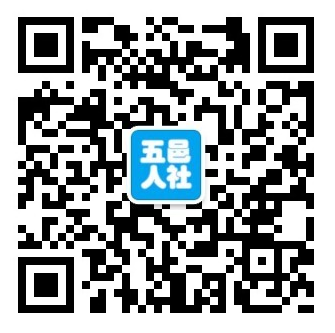 江门市人力资源和社会保障局地址：江门市蓬江区堤东路93号                                电话：0750-3506896企业所在地百分比蓬江区18.78%江海区15.56%新会区15.92%台山市13.06%开平市14.13%鹤山市15.92%恩平市6.62%企业隶属关系 百分比 中央1.41%省（自治区、直辖市）0.45%地（区、市、州、盟）5.72%县（区、市、旗）3.98%街道（镇、乡）4.17%其他84.27%登记注册类型 百分比 内资企业65.35%港、澳、台商投资企业20.78%外商投资企业13.87%内资企业百分比集体企业0.78%联营企业0.12%有限责任公司（含国有独资公司）67.24%股份有限公司14.31%私营企业17.55%港、澳、台商投资企业百分比合资经营企业(港或澳、台资)13.63%合作经营企业(港或澳、台资)5.66%港、澳、台商独资经营企业72.77%港、澳、台商投资股份有限公司7.93%外商投资企业百分比中外合资经营企业33.14%中外合作经营企业0.19%外资企业62.21%外商投资股份有限公司4.47%企业所属行业百分比制造业 79.76%住宿和餐饮业 2.21%批发和零售业 3.58%信息传输、软件和信息技术服务业0.23%交通运输、仓储和邮政业 3.24%居民服务、修理和其他服务业 2.36%金融业 3.32%租赁和商务服务业 0.45%房地产业 1.03%建筑业 1.55%其他行业2.28%企业规模百分比大型企业22.51%中型企业44.59%小型企业29.98%微型企业2.64%其他企业0.28%从业人员规模百分比50 人以下20.10%50-100 人以内30.40%100-200 人以内26.70%200-500 人以内16.70%500-1000 人以内5.69%1000 人以上0.41%表二  1.分区域的职工职业大类分布表二  1.分区域的职工职业大类分布表二  1.分区域的职工职业大类分布表二  1.分区域的职工职业大类分布表二  1.分区域的职工职业大类分布表二  1.分区域的职工职业大类分布表二  1.分区域的职工职业大类分布表二  1.分区域的职工职业大类分布表二  1.分区域的职工职业大类分布表二  1.分区域的职工职业大类分布分布指标职业大类蓬江区江海区新会区台山市开平市鹤山市恩平市江门市样
本
数/人
单位负责人1,0028501,1949698248222925,953样
本
数/人
专业技术人员1,2467851,3646641,1078243366,326样
本
数/人
办事人员1,0875983,7769382,2281,23325710,117样
本
数/人
商业、服务业人员3,5711,9602,8072,0442,6772,16798116,207样
本
数/人
农林牧渔水利业生产工人19231251200278样
本
数/人
生产运输工人6,3097,78812,0457,2789,30011,1642,35856,242总计总计13,21611,99021,41711,91816,14816,2104,22495,123百
分
比单位负责人1.05%0.89%1.26%1.02%0.87%0.86%0.31%6.26%百
分
比专业技术人员1.31%0.83%1.43%0.70%1.16%0.87%0.35%6.65%百
分
比办事人员1.14%0.63%3.97%0.99%2.34%1.30%0.27%10.64%百
分
比商业、服务业人员3.75%2.06%2.95%2.15%2.81%2.28%1.03%17.04%百
分
比农林牧渔水利业生产工人0.001%0.01%0.24%0.03%0.01%0.00%0.00%0.29%百
分
比生产运输工人6.63%8.19%12.66%7.65%9.78%11.74%2.48%59.13%表二2.职业大类下的职工岗位等级分布表二2.职业大类下的职工岗位等级分布表二2.职业大类下的职工岗位等级分布表二2.职业大类下的职工岗位等级分布表二2.职业大类下的职工岗位等级分布表二2.职业大类下的职工岗位等级分布表二2.职业大类下的职工岗位等级分布表二2.职业大类下的职工岗位等级分布表二2.职业大类下的职工岗位等级分布表二2.职业大类下的职工岗位等级分布岗位类型职业等级单位负责人专业技术人员办事人员商业、服务业人员水利业生产工人生产运输工人总计百分比管理岗位高级管理岗（高层管理岗）890 -----890 0.94%管理岗位一级部门管理岗（中层管理岗）2,686 -218 ---2,904 3.05%管理岗位二级部门管理岗（基层管理岗）1,094 -2,623 ---3,717 3.91%管理岗位其他管理岗（管理类员工岗）1,283 -7,276 ---8,559 9.00%专业技术岗位高级职称-109 ----109 0.11%专业技术岗位中级职称-665 ----665 0.70%专业技术岗位初级职称-1,504 ----1,504 1.58%专业技术岗位没有取得专业技术职称-4,048 ----4,048 4.26%职业技能岗位高级技师---27 - 61 88 0.09%职业技能岗位技师---64 - 202 266 0.28%职业技能岗位高级技能---204 31 239 474 0.50%职业技能岗位中级技能---502 3 901 1,406 1.48%职业技能岗位初级技能---1,392 11 3,879 5,282 5.55%职业技能岗位没有取得资格证书---14,018 233 50,960 65,211 68.55%总计5,953 6,326 10,117 16,207 278 56,242 95,123 100%学历百分比研究生（含博士、硕士)0.51%大学本科7.06%大学专科15.01%高中、中专或技校37.23%初中及以下40.19%年龄百分比25岁以下5.01%25-35岁以内37.22%35-45岁以内33.19%45-55岁以内20.52%55-65岁以内4.06%管理岗位等级百分比高级管理岗（高层管理岗）5.54%一级部门管理岗（中层管理岗）18.07%二级部门管理岗（基层管理岗）23.13%其他管理岗（管理类员工岗）53.26%专业技术职称百分比高级职称1.72%中级职称10.51%初级职称23.77%没有取得专业技术职称63.99%表二 3.职业大类下的劳动者用工形式分布表二 3.职业大类下的劳动者用工形式分布表二 3.职业大类下的劳动者用工形式分布表二 3.职业大类下的劳动者用工形式分布表二 3.职业大类下的劳动者用工形式分布表二 3.职业大类下的劳动者用工形式分布表二 3.职业大类下的劳动者用工形式分布表二 3.职业大类下的劳动者用工形式分布表二 3.职业大类下的劳动者用工形式分布用工形式单位
负责人专业技术
人员办事人员商业、服务业人员农林牧渔
水利业生
产工人生产运输
工人总计百分比合同制度用工5,953 6,301 9,817 15,977 278 55,818 94,144 98.97%劳务派遣用工0 25 300 230 0 424 979 1.03%总计5,953 6,326 10,117 16,207 278 56,242 95,123 100%表二 4.职业大类下的职工劳动合同类型分布表二 4.职业大类下的职工劳动合同类型分布表二 4.职业大类下的职工劳动合同类型分布表二 4.职业大类下的职工劳动合同类型分布表二 4.职业大类下的职工劳动合同类型分布表二 4.职业大类下的职工劳动合同类型分布表二 4.职业大类下的职工劳动合同类型分布表二 4.职业大类下的职工劳动合同类型分布表二 4.职业大类下的职工劳动合同类型分布劳动合同类型单位
负责人专业技术
人员办事人员商业、服务业人员农林牧渔
水利业生
产工人生产运输
工人总计百分比固定期限3,982 5,686 8,981 13,658 237 49,876 82,420 86.65%无固定期限1,959 563 768 2,247 41 4,656 10,234 10.76%以完成一定工作任务为期限12 52 68 72 0 1,286 1,490 1.57%劳务派遣0 25 300 230 0 424 979 1.03%总计5,953 6,326 10,117 16,207 278 56,242 95,123 100%序号职业工资指导价位（元/年）工资指导价位（元/年）工资指导价位（元/年）工资指导价位（元/年）序号职业高位数中位数低位数平均数1单位负责人489,751 150,825 58,965 185,322 2企业董事562,301 125,452 68,954 135,620 3企业总经理583,562 178,544 65,241 186,520 4国有企业中国共产党组织负责人385,205 168,545 65,895 187,542 5生产经营部门经理326,975 98,568 52,145 100,912 6财务部门经理308,666 85,745 52,142 89,119 7行政部门经理204,546 80,252 53,245 80,638 8人事部门经理328,148 89,654 52,412 92,552 9销售和营销部门经理328,164 95,863 52,142 98,524 10广告和公关部门经理217,829 80,215 51,242 86,852 11采购部门经理283,235 84,215 52,452 84,613 12计算机服务部门经理243,574 92,152 52,321 114,590 13研究和开发部门经理351,980 128,653 52,145 132,544 14餐厅部门经理123,445 63,504 52,010 78,545 15客房部门经理123,556 60,535 52,140 75,648 16其他职能部门经理223,521 77,760 56,220 90,235 17其他企业中高级管理人员232,562 67,651 52,362 83,548 序号职业工资指导价位（元/年）工资指导价位（元/年）工资指导价位（元/年）工资指导价位（元/年）序号职业高位数中位数低位数平均数1专业技术人员168,565 63,589 38,562 65,052 2工程测量工程技术人员135,685 66,796 42,871 74,606 3轧制工程技术人员125,860 60,542 40,291 66,739 4金属材料工程技术人员138,032 60,254 46,233 65,235 5化工实验工程技术人员156,423 60,245 41,256 62,078 6化工设计工程技术人员150,221 65,852 40,231 68,568 7化工生产工程技术人员152,102 60,235 40,125 65,425 8机械设计工程技术人员153,562 62,208 42,152 64,970 9机械制造工程技术人员145,685 60,925 43,256 61,256 10仪器仪表工程技术人员156,820 70,642 48,816 80,275 11设备工程技术人员186,532 59,882 42,356 68,224 12模具设计工程技术人员135,685 64,686 43,256 70,718 13自动控制工程技术人员135,621 65,895 45,685 68,956 14材料成形与改性工程技术人员123,562 60,254 42,154 65,354 15焊接工程技术人员142,652 61,422 41,252 62,854 16特种设备管理和应用工程技术人员190,560 62,582 40,254 68,956 17船舶工程技术人员142,562 95,512 72,312 94,348 18电子材料工程技术人员146,483 60,254 41,245 74,380 19电子元器件工程技术人员125,682 59,865 40,125 65,325 20电子仪器与电子测量工程技术人员125,645 62,535 51,161 67,856 21广播视听设备工程技术人员135,685 60,215 43,200 61,452 22通信工程技术人员135,892 60,231 40,125 63,542 23计算机硬件工程技术人员136,895 63,809 41,254 72,872 24计算机软件工程技术人员142,350 71,137 40,527 79,521 25计算机网络工程技术人员135,689 59,856 40,124 62,535 26信息系统分析工程技术人员156,892 67,797 40,124 66,895 序号职业工资指导价位（元/年）工资指导价位（元/年）工资指导价位（元/年）工资指导价位（元/年）序号职业高位数中位数低位数平均数27嵌入式系统设计工程技术人员135,624 79,886 42,154 84,680 28信息安全工程技术人员145,685 81,822 66,182 82,451 29信息系统运行维护工程技术人员142,653 58,652 40,125 59,875 30电工电器工程技术人员142,121 56,452 42,154 58,965 31电缆光缆工程技术人员135,682 54,215 42,154 54,854 32光源与照明工程技术人员156,892 71,980 54,665 75,465 33发电工程技术人员166,706 95,685 71,510 125,450 34供用电工程技术人员185,421 53,233 40,254 63,451 35变电工程技术人员241,496 172,636 108,863 176,449 36输电工程技术人员255,070 122,478 79,976 136,092 37电力工程安装工程技术人员165,325 74,067 45,621 85,421 38邮政工程技术人员123,562 68,956 40,380 65,652 39汽车运用工程技术人员125,642 51,620 42,714 52,890 40建筑和市政设计工程技术人员158,573 54,432 40,125 62,840 41土木建筑工程技术人员168,958 52,141 41,254 58,460 42风景园林工程技术人员103,320 75,360 49,752 63,263 43供水排水工程技术人员135,685 66,485 46,172 62,828 44环境卫生工程技术人员114,740 77,829 35,517 77,230 45道路与桥梁工程技术人员156,230 52,124 40,123 50,176 46水利水电建筑工程技术人员142,562 50,214 40,125 59,279 47硅酸盐工程技术人员156,850 79,180 59,064 73,247 48非金属矿及制品工程技术人员156,856 65,900 59,500 75,600 49无机非金属材料工程技术人员135,645 77,968 70,584 77,328 50园林绿化工程技术人员102,456 50,255 30,240 41,580 51水利工程管理工程技术人员128,177 62,602 40,124 63,262 52纺织工程技术人员104,617 53,188 39,562 56,656 53染整工程技术人员102,462 52,488 38,658 54,250 54化学纤维工程技术人员102,384 84,240 50,544 79,056 序号职业工资指导价位（元/年）工资指导价位（元/年）工资指导价位（元/年）工资指导价位（元/年）序号职业高位数中位数低位数平均数55服装工程技术人员102,546 50,214 39,568 44,394 56食品工程技术人员142,568 55,685 38,956 54,719 57环境监测工程技术人员142,121 65,351 39,568 77,746 58环境污染防治工程技术人员128,954 90,493 54,142 78,490 59环境影响评价工程技术人员125,465 82,000 51,469 73,400 60消防工程技术人员112,545 56,960 47,730 56,960 61安全生产管理工程技术人员210,895 69,822 39,658 86,062 62安全评价工程技术人员135,895 51,840 47,224 51,840 63标准化工程技术人员124,521 69,280 38,695 79,426 64计量工程技术人员186,523 56,452 38,956 45,690 65质量管理工程技术人员130,862 56,130 38,954 63,034 66质量认证认可工程技术人员151,197 60,254 38,965 60,101 67工业工程技术人员125,454 50,213 39,658 58,887 68物流工程技术人员126,293 54,480 38,562 54,480 69战略规划与管理工程技术人员129,150 104,868 80,456 104,868 70项目管理工程技术人员123,794 67,344 49,116 76,019 71监理工程技术人员112,665 58,698 39,658 59,685 72信息管理工程技术人员114,777 61,252 38,654 67,420 73数据分析处理工程技术人员125,452 60,121 39,652 62,190 74工程造价工程技术人员144,281 60,253 38,621 67,188 75产品质量检验工程技术人员112,544 55,623 39,856 56,895 76纤维质量检验工程技术人员102,451 50,210 38,160 53,562 77制药工程技术人员121,012 56,891 42,336 56,891 78产品设计工程技术人员168,532 70,200 50,123 77,494 79工业设计工程技术人员142,562 57,024 53,280 57,024 80制浆造纸工程技术人员102,452 69,754 39,656 70,292 81皮革化学工程技术人员132,564 59,874 38,659 60,124 序号职业工资指导价位（元/年）工资指导价位（元/年）工资指导价位（元/年）工资指导价位（元/年）序号职业高位数中位数低位数平均数82塑料加工工程技术人员135,685 59,865 43,289 60,252 83园艺技术人员136,522 64,680 49,170 65,656 84兽医135,624 65,000 42,512 66,895 85畜牧技术人员142,315 65,235 40,125 68,985 86水产养殖技术人员135,648 68,884 45,624 67,503 87农业工程技术人员102,450 78,000 43,600 84,500 88甲板部技术人员124,512 59,685 40,125 62,352 89轮机部技术人员112,451 60,254 40,128 62,541 90船舶引航员102,541 72,483 54,945 66,380 91内科医师125,865 65,235 52,022 65,890 92药师108,522 65,325 41,414 65,456 93中药师105,231 62,535 40,124 65,656 94其他卫生专业技术人员123,562 58,965 35,624 58,658 95价格专业人员102,142 53,656 35,623 58,956 96统计专业人员90,254 52,365 32,652 46,177 97会计专业人员125,462 53,652 32,564 52,616 98审计专业人员152,693 62,612 33,957 64,207 99税务专业人员131,760 51,555 32,652 57,689 100国际商务专业人员125,420 52,124 32,541 52,452 101市场营销专业人员176,109 53,265 33,652 56,260 102商务策划专业人员102,120 55,625 38,089 56,550 103品牌专业人员102,220 65,231 44,432 62,354 104会展策划专业人员112,010 60,480 43,862 59,865 105房地产开发专业人员189,651 88,811 42,146 96,350 106医药代表112,542 58,659 39,324 59,865 107管理咨询专业人员108,562 54,432 35,689 60,254 108物业经营管理专业人员108,086 61,560 35,685 61,254 序号职业工资指导价位（元/年）工资指导价位（元/年）工资指导价位（元/年）工资指导价位（元/年）序号职业高位数中位数低位数平均数109报关专业人员101,254 51,634 35,874 52,997 110报检专业人员111,240 54,261 34,526 56,825 111人力资源管理专业人员152,301 56,108 29,473 65,200 112人力资源服务专业人员105,642 58,654 35,686 62,356 113银行清算专业人员233,298 155,287 86,906 174,864 114信贷审核专业人员299,866 105,619 82,872 140,810 115精算专业人员186,532 85,623 53,265 98,654 116保险理赔专业人员102,580 63,495 41,990 68,956 117证券交易专业人员530,726 118,203 48,000 164,621 118证券投资专业人员422,568 233,277 60,480 224,223 119理财专业人员258,932 121,456 38,777 133,174 120其他经济和金融专业人员425,122 68,544 39,564 100,802 121法律顾问185,642 68,956 41,254 76,895 122其他法律、社会和宗教专业人员102,150 62,352 35,592 63,256 123美工师112,450 65,852 40,125 64,585 124视觉传达设计人员112,542 63,256 40,101 64,252 125服装设计人员102,541 62,325 39,856 63,248126工艺美术专业人员99,865 65,235 38,956 66,525 127数字媒体艺术专业人员98,658 60,215 40,121 60,852 128陈列展览设计人员96,696 65,854 40,680 65,625 129文字编辑98,658 65,852 36,01864,525 130美术编辑98,985 68,595 38,359 66,586 131校对员93,438 67,275 33,015 66,565 132翻译148,543 92,564 49,130 94,220 133档案专业人员99,856 61,838 40,818 64,541 134其他专业技术人员98,139 59,865 38,658 58,658 序号职业工资指导价位（元/年）工资指导价位（元/年）工资指导价位（元/年）工资指导价位（元/年）序号职业高位数中位数低位数平均数1办事人员86,956 43,870 25,012 49,074 2行政办事员85,465 49,043 25,519 50,527 3机要员92,706 41,745 22,035 44,575 4秘书98,654 44,640 24,815 48,235 5公关员86,372 44,157 31,104 46,964 6收发员76,585 38,880 25,839 41,458 7打字员75,624 38,880 25,052 38,105 8制图员80,375 47,436 29,485 50,196 9后勤管理员86,542 40,824 21,804 50,489 10其他办事人员86,520 46,656 20,416 54,774 11保卫管理员91,387 37,584 21,849 43,670 12消防员75,624 46,656 25,534 46,069 13消防装备管理员75,200 49,248 30,215 49,464 14消防安全管理员99,913 60,120 27,120 64,883 15消防监督检查员93,209 41,328 36,000 47,114 16应急救援员78,658 54,463 39,740 52,764 17其他安全和消防人员79,969 40,392 26,854 42,534 18其他办事人员和有关人员84,575 46,800 26,964 54,935 序号职业工资指导价位（元/年）工资指导价位（元/年）工资指导价位（元/年）工资指导价位（元/年）序号职业高位数中位数低位数平均数1商业、服务业人员82,145 50,124 33,562 52,093 2采购员102,754 46,464 33,264 51,751 3营销员138,985 43,200 33,391 50,624 4电子商务师91,910 49,248 31,848 44,136 5商品营业员75,798 41,069 32,368 42,125 序号职业工资指导价位（元/年）工资指导价位（元/年）工资指导价位（元/年）工资指导价位（元/年）序号职业高位数中位数低位数平均数6收银员72,565 44,560 32,850 45,421 7医药商品购销员72,548 44,560 37,154 45,124 8出版物发行员75,895 44,562 41,222 45,121 9其他批发与零售服务人员106,564 51,760 36,695 52,441 10道路客运汽车驾驶员77,357 61,828 45,037 61,862 11道路货运汽车驾驶员91,011 50,570 30,507 53,348 12道路客运服务员76,545 48,042 32,496 50,083 13道路货运业务员72,154 41,006 36,319 38,532 14公路收费及监控员73,215 48,838 43,633 46,271 15装卸搬运工88,656 47,466 31,690 50,463 16客运售票员72,548 42,989 37,440 40,876 17运输代理服务员73,256 46,976 39,658 49,902 18危险货物运输作业员82,383 48,275 33,159 49,253 19仓储管理员86,962 41,491 30,430 44,059 20理货员78,337 44,063 32,444 46,880 21物流服务师128,430 75,936 38,241 68,934 22冷藏工72,545 41,254 40,087 42,562 23邮政营业员99,786 50,225 36,614 54,524 24邮件分拣员72,589 44,257 37,262 47,435 25邮件转运员72,541 52,445 38,477 51,008 26邮政投递员90,274 44,545 35,234 45,550 27集邮业务员71,254 45,746 34,585 48,469 28邮政市场业务员92,838 49,213 33,670 55,800 29其他交通运输、仓储和邮政业服务人员127,805 52,502 43,359 55,105 30前厅服务员75,652 45,880 36,137 46,585 31客房服务员72,565 43,048 31,137 45,212 32中式烹调师87,276 50,366 31,593 54,254 33中式面点师98,700 44,046 37,284 44,046 序号职业工资指导价位（元/年）工资指导价位（元/年）工资指导价位（元/年）工资指导价位（元/年）序号职业高位数中位数低位数平均数34西式烹调师76,523 47,440 37,128 48,758 35西式面点师72,545 52,180 34,094 52,145 36餐厅服务员73,256 42,291 32,435 43,562 37营养配餐员72,154 43,801 35,120 44,585 38调酒师71,254 42,659 31,130 46,525 39其他住宿和餐饮服务人员78,134 43,578 29,319 45,685 40信息通信业务员112,431 50,304 32,692 58,327 41信息通信网络机务员72,585 46,445 30,802 46,154 42无线电监测与设备运维员76,325 42,562 34,418 44,521 43信息通信网络运行管理员72,541 44,332 33,425 44,345 44网络与信息安全管理员99,258 47,358 46,188 52,543 45信息通信信息化系统管理员72,541 42,512 34,666 43,256 46计算机程序设计员110,957 60,940 54,104 64,637 47计算机软件测试员91,182 48,211 30,228 49,804 48呼叫中心服务员89,766 45,533 30,436 47,694 49其他信息传输、软件和信息技术服务人员79,056 47,520 29,306 43,996 50银行综合柜员148,552 89,407 53,352 94,151 51银行信贷员181,560 97,860 72,125 123,071 52银行客户业务员215,621 100,652 64,023 111,947 53银行信用卡业务员187,678 98,591 65,458 110,264 54保险代理人88,014 47,521 44,748 52,962 55其他金融服务人员290,705 61,970 32,205 84,001 56物业管理员92,682 51,278 30,303 52,103 57停车管理员73,254 40,694 30,030 41,584 58房地产经纪人201,542 63,027 49,421 74,066 59房地产策划师89,330 47,962 47,720 48,956 60其他房地产服务人员75,653 50,296 34,086 51,245 61租赁业务员72,541 50,875 41,841 51,124 序号职业工资指导价位（元/年）工资指导价位（元/年）工资指导价位（元/年）工资指导价位（元/年）序号职业高位数中位数低位数平均数62客户服务管理员78,792 44,431 33,119 44,724 63劳动关系协调员73,256 42,498 30,528 42,498 64导游72,541 51,874 41,978 50,618 65旅游咨询员73,256 48,081 30,982 48,575 66公共游览场所服务员73,214 51,058 34,442 50,214 67保安员72,541 45,125 31,270 45,215 68安检员72,589 47,706 31,480 46,382 69智能楼宇管理员72,145 48,125 41,041 51,625 70消防设施操作员73,215 42,152 30,346 45,215 71商品监督员91,311 50,352 45,191 48,562 72商品防损员95,865 52,654 32,375 58,545 73市场管理员113,917 77,094 35,094 70,125 74装饰美工72,165 50,321 46,063 51,578 75无人机测绘操控员88,025 78,349 62,534 79,828 76农产品食品检验员73,215 46,274 39,248 47,622 77纤维检验员71,254 44,132 38,365 46,077 78贵金属首饰与宝玉石检测员97,056 55,663 45,606 55,676 79药物检验员80,394 43,308 31,536 48,690 80机动车检测工76,334 45,789 33,437 44,989 81计量员117,914 65,706 37,109 68,374 82纺织面料设计师89,568 45,749 33,679 46,367 83装潢美术设计师80,428 64,278 43,719 62,135 84室内装饰设计师95,865 50,854 42,722 58,481 85广告设计师132,560 48,565 30,623 52,190 86包装设计师197,836 57,064 35,066 67,532 87首饰设计师88,200 48,574 33,900 49,766 88家具设计师141,972 68,345 34,917 70,264 89陶瓷产品设计师86,598 48,521 32,521 48,955 序号职业工资指导价位（元/年）工资指导价位（元/年）工资指导价位（元/年）工资指导价位（元/年）序号职业高位数中位数低位数平均数90皮具设计师75,625 50,328 35,243 48,182 91照明设计师108,738 88,517 49,223 85,018 92其他技术辅助服务人员79,988 48,161 30,240 48,599 93污水处理工93,004 62,314 33,917 62,840 94工业固体废物处理处置工73,256 44,880 40,421 45,679 95保洁员52,145 40,456 30,845 41,254 96生活垃圾清运工73,256 43,839 29,748 44,512 97园林绿化工77,127 41,680 30,124 42,555 98其他水利、环境和公共设施管理服务人员72,541 44,992 40,125 45,124 99家政服务员72,589 40,618 32,036 41,245 100洗衣师73,256 41,251 36,476 42,154 101染色师72,541 48,822 43,392 47,822 102织补师72,545 41,250 31,200 42,545 103浴池服务员73,254 40,125 30,067 41,254 104供电服务员75,624 51,835 32,444 51,729 105燃气燃煤供应服务员72,352 40,541 30,436 41,411 106村镇供水员71,254 42,562 41,874 43,200 107其他电力、燃气及水供应服务人员76,800 40,212 36,570 41,254 108汽车维修工75,827 52,286 36,251 53,849 109计算机维修工75,685 40,325 30,883 42,154 110办公设备维修工75,645 40,255 32,408 41,254 111信息通信网络终端维修员75,685 40,124 39,889 41,254 112家用电器产品维修工75,625 48,442 42,944 47,779 113家用电子产品维修工74,568 48,370 38,027 47,829 114自行车与电动自行车维修工73,256 49,572 34,992 50,544 115其他修理及制作服务人员73,254 45,360 32,883 46,521 116动画制作员75,645 56,304 40,344 60,446 117游泳救生员86,542 45,625 32,967 45,655 序号职业工资指导价位（元/年）工资指导价位（元/年）工资指导价位（元/年）工资指导价位（元/年）序号职业高位数中位数低位数平均数118康乐服务员73,256 45,770 37,314 46,585 119其他文化、体育和娱乐服务人员72,585 42,400 29,306 42,562 120医疗临床辅助服务员75,421 44,238 30,448 44,512 121公共卫生辅助服务员72,562 45,765 32,410 46,525 122其他健康服务人员73,654 46,541 34,049 45,652 123其他社会生产和生活服务人员74,521 47,456 37,719 46,895 序号职业工资指导价位（元/年）工资指导价位（元/年）工资指导价位（元/年）工资指导价位（元/年）序号职业高位数中位数低位数平均数1农林牧渔水利业生产工人75,124 51,511 35,625 55,415 2农艺工70,608 45,865 34,614 45,685 3园艺工72,154 47,880 40,619 48,546 4其他农业生产人员88,514 58,514 41,241 58,456 5其他畜牧业生产人员75,425 54,194 37,400 53,658 6水生动物饲养工77,521 47,470 32,526 49,586 7水产品原料处理工79,586 59,649 38,652 58,654 8其他农、林、牧、渔业生产加工人员98,564 56,895 36,060 57,436 序号职业工资指导价位（元/年）工资指导价位（元/年）工资指导价位（元/年）工资指导价位（元/年）序号职业高位数中位数低位数平均数1生产运输工人80,256 44,160 38,565 48,667 2道路运输调度员83,680 58,320 41,229 59,344 3制粉工94,352 54,000 38,400 53,131 4饲料加工工91,489 40,400 30,242 43,097 5肉制品加工工88,965 47,100 40,911 48,562 6水产制品精制工85,740 42,953 36,928 45,254 7果蔬坚果加工工84,565 40,356 36,566 41,174 序号职业工资指导价位（元/年）工资指导价位（元/年）工资指导价位（元/年）工资指导价位（元/年）序号职业高位数中位数低位数平均数8豆制品制作工88,807 45,692 35,600 47,544 9糕点面包烘焙工89,357 51,920 32,512 51,254 10糖果巧克力制造工84,798 52,274 32,950 53,252 11米面主食制作工82,645 55,930 31,254 51,990 12冷冻食品制作工85,463 53,360 35,934 44,319 13乳品加工工80,180 51,667 36,170 44,274 14酱油酱类制作工78,950 51,636 39,921 59,491 15饮料制作工87,268 48,320 33,178 51,924 16其他食品、饮料生产加工人员79,865 51,358 30,252 51,539 17开清棉工75,482 51,200 42,600 52,930 18丝麻毛纤维预处理工80,254 58,124 37,200 47,914 19纺织纤维梳理工72,645 42,154 42,035 45,127 20并条工76,461 55,418 47,400 50,370 21粗纱工75,463 53,186 38,724 46,990 22纺纱工78,968 41,232 30,031 41,726 23整经工70,180 46,174 32,541 41,162 24浆纱浆染工78,654 48,124 41,700 47,356 25织布工71,017 44,090 32,522 41,487 26纬编工82,950 43,530 30,125 46,856 27经编工71,201 50,876 32,102 51,304 28横机工74,865 46,717 32,032 49,248 29非织造布制造工70,482 43,215 30,215 43,658 30印染前处理工70,124 42,151 32,102 47,112 31纺织染色工71,461 42,514 30,212 50,961 32印花工70,463 49,057 30,741 44,211 33纺织印花制版工73,968 60,337 36,488 51,641 34印染后整理工70,254 43,740 30,521 46,509 35印染染化料配制工73,654 48,448 34,430 56,256 序号职业工资指导价位（元/年）工资指导价位（元/年）工资指导价位（元/年）工资指导价位（元/年）序号职业高位数中位数低位数平均数36工艺染织品制作工71,254 43,256 33,600 44,545 37其他纺织、针织、印染人员70,125 49,810 31,252 51,264 38服装制版师71,297 45,243 30,482 51,582 39裁剪工71,254 44,069 32,001 47,923 40缝纫工72,268 42,565 31,200 42,845 41缝纫品整型工71,254 43,740 30,215 44,634 42服装水洗工70,125 49,032 31,201 47,229 43皮革及皮革制品加工工85,421 46,116 30,212 45,546 44毛皮及毛皮制品加工工82,541 42,120 33,840 42,120 45制鞋工75,485 48,936 30,258 51,048 46其他纺织品、服装和皮革、毛皮制品加工制作人员74,184 42,562 31,201 45,326 47制材工75,421 42,550 33,205 41,990 48胶合板工78,956 43,251 31,104 42,562 49纤维板工89,792 42,512 32,552 42,352 50手工木工75,567 46,442 35,875 46,516 51机械木工108,860 44,057 30,257 48,084 52其他木材加工、家具与木制品制作人员79,865 43,358 32,152 43,970 53制浆工76,250 52,942 32,520 53,602 54制浆废液回收利用工75,235 40,125 32,522 41,254 55造纸工87,872 51,444 31,201 52,535 56纸箱纸盒制作工75,421 43,200 32,028 44,565 57其他纸及纸制品生产加工人员102,406 54,742 31,021 56,653 58印前处理和制作员117,901 42,154 32,837 48,466 59印刷操作员124,694 44,214 30,211 44,444 60印后制作员73,478 40,125 35,271 42,151 61墨水墨汁制造工76,150 59,160 43,500 55,406 62绘图仪器制作工75,235 42,154 32,012 43,214 序号职业工资指导价位（元/年）工资指导价位（元/年）工资指导价位（元/年）工资指导价位（元/年）序号职业高位数中位数低位数平均数63人造花制作工77,936 41,585 30,210 40,925 64贵金属首饰制作工97,805 59,111 41,819 60,479 65化工原料准备工80,506 59,831 37,968 57,744 66化工单元操作工91,830 48,287 36,810 55,177 67制冷工79,842 50,405 47,693 54,742 68工业清洗工70,254 50,124 31,754 48,811 69硫酸生产工72,645 42,562 31,205 45,236 70盐酸生产工76,461 47,418 38,231 46,482 71无机盐生产工75,463 45,186 37,640 45,712 72过磷酸钙生产工78,968 42,154 32,012 44,255 73涂料生产工79,489 43,256 32,012 40,776 74合成树脂生产工120,322 46,656 32,155 43,939 75化工添加剂生产工85,600 48,168 35,256 49,777 76有机硅生产工80,944 46,870 33,263 49,671 77其他化学原料和化学制品制造人员93,265 47,466 36,619 52,915 78药物制剂工70,180 42,178 30,319 43,256 79生化药品制造工81,738 41,575 37,817 43,234 80发酵工程制药工70,125 41,124 40,626 42,859 81化纤聚合工88,048 50,774 41,899 53,602 82纺丝工71,017 41,584 32,012 42,151 83化纤后处理工71,245 42,152 32,015 43,252 84橡胶制品生产工70,051 44,677 34,974 46,691 85塑料制品成型制作工94,534 42,356 30,215 43,215 86其他橡胶和塑料制品制造人员70,124 42,876 32,512 40,921 87水泥混凝土制品工70,125 42,512 36,101 43,211 88预拌混凝土生产工82,371 68,498 46,104 62,324 89人造石生产加工工74,717 42,799 32,001 41,951 90玻璃配料熔化工99,053 60,046 43,526 63,372 序号职业工资指导价位（元/年）工资指导价位（元/年）工资指导价位（元/年）工资指导价位（元/年）序号职业高位数中位数低位数平均数91玻璃及玻璃制品成型工85,041 56,278 36,298 55,522 92玻璃加工工90,076 42,970 30,215 44,246 93陶瓷原料准备工77,268 42,154 31,025 42,525 94陶瓷成型施釉工88,749 40,251 31,122 41,251 95陶瓷烧成工72,655 41,258 30,402 42,512 96陶瓷装饰工73,506 41,254 30,825 42,150 97油气管道维护工80,550 48,440 36,330 44,980 98烧结成品工90,350 72,360 53,600 71,020 99炼钢浇铸工95,506 48,393 43,039 57,088 100炼钢准备工82,731 41,543 37,334 42,950 101整模脱模工91,602 57,740 55,609 58,975 102铸管工108,720 52,572 33,302 50,357 103铸管精整工121,000 88,609 64,727 89,611 104重金属物料焙烧工125,700 84,305 48,933 81,885 105半导体辅料制备工85,024 45,212 32,717 47,005 106金属轧制工145,462 67,681 34,751 74,711 107金属材酸碱洗工97,760 45,766 31,880 50,932 108金属材涂层机组操作工97,910 72,000 52,243 57,734 109焊管机组操作工81,694 47,524 32,512 47,269 110金属材丝拉拔工92,000 49,896 30,120 47,214 111金属挤压工92,000 54,400 38,160 62,881 112铸轧工117,280 65,664 55,664 64,204 113其他金属冶炼和压延加工人员101,600 47,520 31,476 53,395 114车工115,969 63,667 32,512 60,495 115铣工104,187 44,351 36,940 42,883 116磨工115,685 61,254 32,012 53,028 117镗工99,865 57,354 43,157 55,470 118钻床工115,421 43,015 32,521 48,709 序号职业工资指导价位（元/年）工资指导价位（元/年）工资指导价位（元/年）工资指导价位（元/年）序号职业高位数中位数低位数平均数119多工序数控机床操作调整工108,207 52,056 35,182 53,434 120电切削工99,856 50,400 46,800 50,308 121拉床工113,276 51,335 30,256 54,411 122下料工95,016 50,400 30,258 49,932 123铆工123,540 71,762 42,168 68,740 124冲压工100,743 48,942 31,208 51,238 125铸造工139,697 70,620 39,025 71,622 126锻造工109,564 53,832 37,458 49,745 127金属热处理工131,497 69,404 46,479 74,192 128焊工123,776 58,320 32,053 62,392 129机械加工材料切割工105,878 52,056 39,577 56,403 130粉末冶金制品制造工88,564 46,585 41,094 46,771 131镀层工88,894 47,226 34,138 53,065 132镀膜工79,610 41,057 32,017 42,152 133涂装工124,712 46,904 32,589 50,893 134喷涂喷焊工95,983 50,934 30,396 53,069 135模具工107,029 49,413 30,254 49,185 136模型制作工95,558 60,679 43,346 59,245 137磨料制造工86,523 52,337 43,588 52,361 138磨具制造工85,241 42,152 31,256 43,252 139工具钳工99,597 42,570 32,623 45,948 140其他机械制造基础加工人员123,670 53,217 30,258 51,863 141工具五金制作工89,406 53,670 38,903 58,902 142金属炊具及器皿制作工141,281 52,246 30,331 56,488 143日用五金制品制作工87,230 46,552 30,254 46,585 144搪瓷制品制造工94,389 51,287 31,159 51,158 145其他金属制品制造人员115,183 50,498 30,254 49,547 146装配钳工104,496 46,812 31,919 51,130 序号职业工资指导价位（元/年）工资指导价位（元/年）工资指导价位（元/年）工资指导价位（元/年）序号职业高位数中位数低位数平均数147减变速机装配调试工91,638 41,256 31,205 43,562 148机床装调维修工94,627 45,360 30,268 49,565 149焊接设备装配调试工110,809 77,760 47,460 71,320 150焊接材料制造工88,475 62,908 42,077 56,378 151泵装配调试工85,875 42,568 32,102 45,865 152真空设备装配调试工105,765 62,425 48,088 60,642 153风机装配调试工81,123 41,112 34,592 42,512 154制冷空调设备装配工81,123 42,152 34,592 41,427 155阀门装配调试工86,122 42,154 36,734 40,408 156办公小机械制造工80,214 45,317 38,879 46,006 157其他通用设备制造人员94,595 48,528 32,101 49,732 158工程机械装配调试工97,418 55,566 36,124 62,857 159缝制机械装配调试工82,154 41,256 31,050 42,005 160电子专用设备装调工81,254 42,152 32,145 42,522 161医疗器械装配工80,125 43,602 34,616 43,275 162其他专用设备制造人员103,989 60,322 38,897 60,522 163汽车零部件再制造工135,420 61,032 32,012 69,913 164船舶机械装配工95,862 45,452 32,012 46,525 165摩托车装调工95,214 42,563 31,104 41,583 166电机制造工77,924 46,993 30,111 45,016 167变压器互感器制造工75,421 42,512 30,252 43,252 168高低压电器及成套设备装配工73,679 48,521 30,763 47,585 169空调器制造工89,797 58,724 40,004 59,129 170小型家用电器制造工75,895 46,020 33,754 47,207 171电光源制造工75,841 41,254 33,178 42,522 172灯具制造工72,542 42,352 32,104 43,255 173其他电气机械和器材制造人员72,154 41,252 32,541 42,112 174电容器制造工72,960 44,101 32,022 44,171 序号职业工资指导价位（元/年）工资指导价位（元/年）工资指导价位（元/年）工资指导价位（元/年）序号职业高位数中位数低位数平均数175电阻器制造工70,235 42,525 32,541 46,054 176电声器件制造工73,526 42,521 32,154 42,555 177印制电路制作工93,482 55,919 38,720 55,916 178半导体芯片制造工85,675 54,721 30,845 54,788 179广电和通信设备调试工74,260 42,588 35,682 45,665 180其他计算机、通信和其他电子设备制造人员70,254 42,331 32,562 44,117 181钟表及计时仪器制造工75,352 42,322 31,939 43,252 182其他废弃资源综合利用人员77,893 42,294 35,632 43,293 183锅炉运行值班员88,160 47,938 35,214 49,429 184燃料值班员125,973 103,844 37,894 88,509 185汽轮机运行值班员75,448 52,034 33,696 51,689 186燃气轮机值班员78,198 53,946 36,510 53,712 187发电集控值班员165,252 130,570 56,761 119,459 188电气值班员74,800 50,744 30,171 53,600 189水力发电运行值班员73,526 41,544 33,281 42,152 190锅炉操作工88,466 51,840 32,541 52,583 191变配电运行值班员90,906 49,518 38,066 54,722 192继电保护员70,125 41,565 38,020 44,064 193燃气储运工70,725 48,552 32,562 48,524 194工业气体生产工86,452 50,095 44,776 59,704 195工业废气治理工79,392 51,712 44,206 61,905 196压缩机操作工75,215 45,411 32,001 45,552 197水生产处理工87,517 44,816 32,102 48,121 198工业废水处理工97,226 49,637 37,818 58,229 199砌筑工70,125 41,810 30,215 41,678 200混凝土工82,488 46,214 30,844 46,812 201钢筋工87,760 58,320 38,880 58,320 202水工建构筑物维护检修工87,760 54,000 30,240 59,040 序号职业工资指导价位（元/年）工资指导价位（元/年）工资指导价位（元/年）工资指导价位（元/年）序号职业高位数中位数低位数平均数203机械设备安装工100,895 61,668 39,088 67,262 204电气设备安装工99,582 53,632 42,714 53,632 205电梯安装维修工79,801 42,152 32,141 41,016 206管工97,666 49,020 39,985 57,055 207制冷空调系统安装维修工73,526 40,837 32,025 42,516 208电力电气设备安装工167,746 103,499 54,720 100,598 209装饰装修工77,548 47,575 37,884 47,369 210建筑门窗幕墙安装工72,012 55,901 30,877 55,901 211其他建筑施工人员70,215 41,760 30,791 42,468 212专用车辆驾驶员88,268 51,840 32,562 52,473 213机车调度值班员71,805 51,386 49,992 51,386 214起重装卸机械操作工88,931 59,607 31,386 57,680 215起重工127,456 75,025 51,754 78,660 216输送机操作工72,352 50,040 44,400 50,433 217索道运输机械操作工105,371 66,948 42,258 65,305 218挖掘铲运和桩工机械司机95,010 58,486 33,900 58,489 219其他运输设备和通用工程机械操作人员及有关人员79,067 57,600 31,900 55,021 220设备点检员116,103 47,260 36,548 55,561 221机修钳工119,546 56,329 32,015 59,186 222电工121,031 51,323 32,014 53,248 223仪器仪表维修工93,646 47,520 32,562 52,921 224锅炉设备检修工85,962 42,154 30,715 44,590 225汽机和水轮机检修工85,456 42,722 36,521 41,544 226发电机检修工84,578 50,810 46,008 50,731 227变电设备检修工93,580 49,448 41,750 53,041 228工程机械维修工100,029 54,095 32,542 56,796 229化学检验员101,007 50,024 32,546 48,695 230物理性能检验员84,572 45,510 32,001 44,956 序号职业工资指导价位（元/年）工资指导价位（元/年）工资指导价位（元/年）工资指导价位（元/年）序号职业高位数中位数低位数平均数231生化检验员85,451 56,444 33,120 51,982 232无损检测员84,025 50,218 39,076 48,090 233质检员96,051 44,683 30,212 46,915 234试验员127,181 50,203 30,212 58,380 235称重计量工71,819 41,222 30,254 42,152 236包装工86,835 41,860 32,015 44,008 237安全员90,245 50,544 32,015 53,652 238其他生产辅助人员85,642 46,656 32,015 48,526 239其他生产制造及有关人员82,541 44,064 32,014 47,546 序号职业工资指导价位（元/年）工资指导价位（元/年）工资指导价位（元/年）工资指导价位（元/年）序号职业高位数中位数低位数平均数1企业董事549,131 118,089 68,846 129,629 2企业总经理573,525 165,802 72,490 172,704 3国有企业中国共产党组织负责人368,671 154,628 66,548 173,972 4生产经营部门经理346,975 95,874 54,662 98,968 5财务部门经理297,968 81,662 51,659 84,875 6行政部门经理187,909 78,307 51,301 73,980 7人事部门经理301,053 84,579 49,445 85,696 8销售和营销部门经理339,376 90,762 48,880 90,824 9广告和公关部门经理201,693 74,273 47,446 82,716 10采购部门经理289,995 85,934 50,954 86,485 11计算机服务部门经理277,200 98,775 48,445 113,574 12研究和开发部门经理325,907 123,705 53,209 131,232 13餐厅部门经理112,223 68,952 60,840 73,008 序号职业工资指导价位（元/年）工资指导价位（元/年）工资指导价位（元/年）工资指导价位（元/年）序号职业高位数中位数低位数平均数14其他职能部门经理212,877 81,169 52,056 91,206 15其他企业中高级管理人员229,173 66,325 52,837 73,307 16工程测量工程技术人员129,224 61,848 41,685 69,726 17轧制工程技术人员125,860 60,542 40,291 66,739 18金属材料工程技术人员138,032 60,254 46,233 65,235 19化工实验工程技术人员158,003 60,854 40,848 61,464 20化工设计工程技术人员151,738 65,200 40,680 67,889 21化工生产工程技术人员150,596 59,639 39,728 64,777 22机械设计工程技术人员160,762 62,216 41,735 65,161 23机械制造工程技术人员145,685 60,925 43,256 61,256 24仪器仪表工程技术人员156,820 70,642 48,816 80,275 25设备工程技术人员184,685 59,940 41,937 68,683 26模具设计工程技术人员135,685 64,686 43,256 70,718 27自动控制工程技术人员134,278 66,561 46,146 69,653 28材料成形与改性工程技术人员123,562 60,254 42,154 65,354 29焊接工程技术人员142,652 61,422 41,252 62,854 30特种设备管理和应用工程技术人员190,560 62,582 40,254 62,153 31汽车工程技术人员71,400 37,128 32,273 39,984 32船舶工程技术人员142,562 95,512 72,312 94,348 33电子材料工程技术人员146,483 63,254 41,245 72,180 34电子元器件工程技术人员125,682 59,865 40,125 65,325 35电子仪器与电子测量工程技术人员125,645 62,535 51,161 67,856 36广播视听设备工程技术人员135,685 60,215 43,200 61,452 37通信工程技术人员134,547 56,127 44,773 64,184 38计算机硬件工程技术人员143,325 70,900 37,440 81,128 39计算机软件工程技术人员149,842 79,03440,527 87,246 40计算机网络工程技术人员133,028 54,633 38,138 57,042 41信息系统分析工程技术人员156,892 67,797 40,124 66,895 序号职业工资指导价位（元/年）工资指导价位（元/年）工资指导价位（元/年）工资指导价位（元/年）序号职业高位数中位数低位数平均数42嵌入式系统设计工程技术人员135,624 79,886 42,154 84,680 43信息系统运行维护工程技术人员135,860 54,307 39,338 55,440 44电工电器工程技术人员127,225 55,893 41,737 56,697 45光源与照明工程技术人员156,892 71,980 54,665 75,465 46发电工程技术人员165,055 98,311 68,105 112,349 47供用电工程技术人员185,421 53,233 40,254 63,451 48电力工程安装工程技术人员166,995 75,615 46,082 84,575 49汽车运用工程技术人员124,398 52,141 42,291 51,853 50建筑和市政设计工程技术人员155,464 54,982 39,728 59,848 51环境卫生工程技术人员114,740 77,829 35,517 77,230 52硅酸盐工程技术人员156,850 79,180 59,064 73,247 53非金属矿及制品工程技术人员156,856 65,900 59,500 75,600 54无机非金属材料工程技术人员135,645 77,968 70,584 77,328 55园林绿化工程技术人员100,447 46,466 30,545 47,343 56纺织工程技术人员104,617 53,188 39,562 56,656 57染整工程技术人员102,462 52,488 38,658 54,250 58化学纤维工程技术人员102,384 84,240 50,544 79,056 59服装工程技术人员102,546 50,214 39,568 44,394 60食品工程技术人员141,156 50,307 38,570 54,859 61环境监测工程技术人员142,121 67,351 39,568 77,146 62环境污染防治工程技术人员130,257 89,597 58,308 85,315 63安全生产管理工程技术人员208,806 72,527 38,880 83,210 64标准化工程技术人员124,521 69,280 38,695 79,426 65计量工程技术人员186,523 56,452 38,956 48,690 66质量管理工程技术人员130,862 56,130 38,954 63,034 67质量认证认可工程技术人员151,197 60,254 38,965 60,101 68工业工程技术人员125,454 51,213 39,658 58,887 69物流工程技术人员126,293 54,480 38,562 54,480 序号职业工资指导价位（元/年）工资指导价位（元/年）工资指导价位（元/年）工资指导价位（元/年）序号职业高位数中位数低位数平均数70项目管理工程技术人员112,972 65,344 51,415 73,016 71信息管理工程技术人员113,641 61,871 38,027 66,752 72产品质量检验工程技术人员110,337 56,185 40,669 53,357 73制药工程技术人员121,012 56,891 42,336 56,891 74产品设计工程技术人员168,532 70,200 50,123 77,494 75工业设计工程技术人员142,562 57,024 53,280 57,024 76制浆造纸工程技术人员102,452 69,754 39,656 70,292 77皮革化学工程技术人员132,564 59,874 38,659 60,124 78塑料加工工程技术人员135,685 59,865 43,289 60,252 79船舶引航员102,541 72,483 54,945 66,380 80内科医师125,865 65,235 52,022 65,890 81药师105,361 65,985 39,442 66,117 82其他卫生专业技术人员123,562 58,965 35,624 58,658 83价格专业人员102,142 53,656 35,623 58,956 84统计专业人员85,956 45,632 30,804 46,373 85会计专业人员109,355 48,404 30,721 51,667 86审计专业人员141,382 59,068 38,880 61,738 87税务专业人员131,760 52,639 29,380 60,464 88国际商务专业人员119,448 49,969 29,029 53,435 89市场营销专业人员177,888 52,221 31,747 55,218 90商务策划专业人员97,257 51,840 36,980 56,169 91品牌专业人员102,220 65,231 44,432 62,354 92会展策划专业人员112,010 60,480 43,862 59,865 93医药代表106,172 55,866 39,564 57,014 94报关专业人员98,305 51,460 33,843 52,991 95报检专业人员111,240 54,261 34,526 56,825 96人力资源管理专业人员146,443 54,474 31,654 57,887 97人力资源服务专业人员102,565 59,246 33,987 59,387 序号职业工资指导价位（元/年）工资指导价位（元/年）工资指导价位（元/年）工资指导价位（元/年）序号职业高位数中位数低位数平均数98其他经济和金融专业人员401,058 79,160 37,325 90,866 99法律顾问185,642 68,956 41,254 76,895 100其他法律、社会和宗教专业人员102,150 62,352 35,592 63,256 101服装设计人员102,541 62,325 39,856 63,252 102工艺美术专业人员97,907 63,335 39,349 63,357 103陈列展览设计人员96,696 65,854 40,680 65,625 104文字编辑98,658 65,852 36,000 64,525 105美术编辑98,985 68,595 38,359 66,586 106校对员93,438 67,275 33,015 66,565 107翻译148,543 92,564 49,130 94,220 108其他专业技术人员88,038 61,542 36,470 56,950 109行政办事员99,390 49,248 24,550 50,033 110机要员90,006 39,153 22,035 42,052 111秘书102,960 44,640 23,077 48,323 112公关员86,372 44,157 31,104 46,964 113收发员74,354 38,495 26,100 41,047 114打字员66,395 38,118 25,305 33,287 115制图员79,579 47,436 31,037 47,326 116后勤管理员82,684 40,880 22,024 45,989 117其他办事人员91,622 46,194 22,191 50,179 118保卫管理员89,596 36,737 22,295 38,240 119消防员75,624 46,656 25,534 46,069 120消防装备管理员75,200 49,248 30,215 49,464 121消防安全管理员99,913 60,120 27,120 64,883 122消防监督检查员93,209 41,328 36,000 47,114 123应急救援员78,658 54,463 39,740 52,764 124其他安全和消防人员78,401 40,392 25,575 42,359 125其他办事人员和有关人员85,429 45,776 26,697 52,472 序号职业工资指导价位（元/年）工资指导价位（元/年）工资指导价位（元/年）工资指导价位（元/年）序号职业高位数中位数低位数平均数126采购员96,950 46,080 33,600 50,153 127营销员150,068 50,400 33,728 57,678 128电子商务师91,000 48,760 30,920 42,610 129商品营业员73,378 38,745 32,695 42,551 130收银员71,847 45,010 32,525 44,530 131出版物发行员75,895 44,562 41,222 45,121 132其他批发与零售服务人员99,350 50,400 36,331 51,413 133道路客运汽车驾驶员84,382 61,216 45,492 62,486 134道路货运汽车驾驶员97,860 49,896 30,205 49,513 135道路货运业务员69,000 41,400 39,053 41,400 136道路运输调度员90,226 83,211 30,510 72,096 137装卸搬运工84,939 47,466 32,336 49,736 138危险货物运输作业员81,567 45,328 32,831 48,765 139仓储管理员87,138 43,200 31,051 45,872 140理货员79,704 46,021 33,795 49,864 141物流服务师128,430 75,936 38,241 68,934 142前厅服务员74,169 44,116 35,792 44,948 143客房服务员71,142 39,844 34,633 41,376 144中式烹调师82,336 50,875 32,238 55,361 145西式烹调师75,765 43,880 39,578 46,461 146餐厅服务员72,531 43,154 33,097 43,131 147营养配餐员71,440 41,715 35,015 44,144 148其他住宿和餐饮服务人员75,859 41,111 29,615 45,233 149信息通信网络机务员72,585 46,445 30,802 46,154 150信息通信网络运行管理员71,823 43,041 33,763 41,311 151网络与信息安全管理员93,639 46,677 45,731 55,439 152信息通信信息化系统管理员72,541 42,512 34,666 43,256 153计算机程序设计员107,725 63,935 52,023 67,957 序号职业工资指导价位（元/年）工资指导价位（元/年）工资指导价位（元/年）工资指导价位（元/年）序号职业高位数中位数低位数平均数154计算机软件测试员92,182 54,810 30,533 58,043 155呼叫中心服务员87,151 43,365 29,839 44,994 156其他信息传输、软件和信息技术服务人员79,056 49,964 29,602 49,964 157物业管理员89,983 48,376 30,122 50,099 158中央空调系统运行操作员61,123 39,796 34,592 36,787 159客户服务管理员77,481 43,137 32,792 39,707 160保安员67,886 44,240 27,836 44,328 161安检员76,140 46,316 30,563 44,174 162市场管理员113,917 76,634 33,423 81,802 163无人机测绘操控员88,025 78,349 62,534 79,828 164农产品食品检验员73,215 46,274 39,248 47,622 165纤维检验员71,254 44,132 38,365 46,077 166贵金属首饰与宝玉石检测员97,056 55,663 45,606 55,676 167药物检验员80,394 43,308 31,536 48,690 168计量员114,479 62,577 32,400 65,744 169纺织面料设计师89,568 45,749 33,679 46,367 170装潢美术设计师80,428 64,278 43,719 62,135 171广告设计师132,560 48,565 30,623 52,190 172包装设计师197,836 57,064 35,066 67,532 173首饰设计师88,200 48,574 33,900 49,766 174家具设计师141,972 68,345 34,917 70,264 175陶瓷产品设计师86,598 48,521 32,521 48,955 176皮具设计师75,249 50,382 41,310 50,598 177照明设计师108,738 88,517 49,223 85,018 178其他技术辅助服务人员79,988 48,161 30,240 48,599 179污水处理工91,180 60,499 32,930 61,608 180保洁员55,322 39,663 30,600 41,131 181生活垃圾清运工73,256 43,839 29,748 44,512 序号职业工资指导价位（元/年）工资指导价位（元/年）工资指导价位（元/年）工资指导价位（元/年）序号职业高位数中位数低位数平均数182园林绿化工76,364 38,341 29,247 39,652 183染色师72,541 48,822 43,392 47,822 184织补师72,545 41,250 31,200 42,545 185汽车维修工74,340 60,644 37,968 62,878 186计算机维修工72,768 40,285 30,821 42,580 187办公设备维修工77,189 40,046 32,488 43,017 188信息通信网络终端维修员74,936 40,529 39,494 42,312 189家用电器产品维修工75,625 48,442 42,944 47,779 190家用电子产品维修工74,568 48,370 38,027 47,829 191其他修理及制作服务人员71,818 44,256 32,557 40,657 192动画制作员75,645 56,304 40,344 60,446 193公共卫生辅助服务员72,562 45,765 32,410 46,525 194其他健康服务人员73,654 46,541 34,049 45,652 195其他社会生产和生活服务人员73,060 45,196 37,345 46,431 196农艺工70,608 45,865 34,614 45,685 197园艺工72,154 47,880 40,619 48,546 198其他农业生产人员88,514 58,514 41,241 58,456 199制粉工89,859 51,923 38,554 51,583 200糕点面包烘焙工86,754 50,902 31,262 49,283 201糖果巧克力制造工84,798 52,274 32,950 53,252 202米面主食制作工82,645 55,930 31,254 51,990 203冷冻食品制作工85,463 53,360 35,934 44,319 204乳品加工工80,180 51,667 36,170 44,274 205酱油酱类制作工78,950 51,636 39,921 59,491 206饮料制作工87,268 48,320 33,178 51,924 207其他食品、饮料生产加工人员83,136 49,478 31,188 51,029 208开清棉工75,482 51,200 42,600 52,930 209丝麻毛纤维预处理工80,254 58,124 37,200 47,914 序号职业工资指导价位（元/年）工资指导价位（元/年）工资指导价位（元/年）工资指导价位（元/年）序号职业高位数中位数低位数平均数210纺织纤维梳理工72,645 42,154 42,035 45,127 211并条工76,461 55,418 47,400 50,370 212粗纱工75,463 53,186 38,724 46,990 213纺纱工78,968 41,232 30,031 41,726 214整经工70,180 46,174 32,541 41,162 215浆纱浆染工78,654 48,124 41,700 47,356 216织布工71,017 44,090 32,522 41,487 217纬编工82,950 43,530 30,125 46,856 218经编工71,201 50,876 32,102 51,304 219横机工74,865 46,717 32,032 49,248 220印染前处理工70,124 42,151 32,102 47,112 221纺织染色工71,461 42,514 30,212 50,961 222印花工70,463 49,057 30,741 44,211 223纺织印花制版工73,968 60,337 36,488 51,641 224印染后整理工70,254 43,740 30,521 46,509 225印染染化料配制工73,654 48,448 34,430 56,256 226工艺染织品制作工71,254 43,256 33,600 44,545 227其他纺织、针织、印染人员70,125 49,810 31,252 51,264 228服装制版师71,297 45,243 30,482 51,582 229裁剪工71,254 44,069 32,001 47,923 230缝纫工72,268 42,565 31,200 42,845 231缝纫品整型工71,254 43,740 30,215 44,634 232服装水洗工70,125 49,032 31,201 47,229 233皮革及皮革制品加工工85,421 46,116 30,212 45,546 234毛皮及毛皮制品加工工82,541 42,120 33,840 42,120 235制鞋工75,485 48,936 30,258 51,048 236其他纺织品、服装和皮革、毛皮制品加工制作人员74,184 42,562 31,201 45,326 237制材工75,421 42,550 33,205 41,990 序号职业工资指导价位（元/年）工资指导价位（元/年）工资指导价位（元/年）工资指导价位（元/年）序号职业高位数中位数低位数平均数238胶合板工78,956 43,251 31,104 42,562 239纤维板工89,792 42,512 32,552 42,352 240手工木工75,567 46,442 35,875 46,516 241机械木工108,860 44,057 30,257 48,084 242其他木材加工、家具与木制品制作人员79,865 43,358 32,152 43,970 243制浆工76,250 52,942 32,520 53,602 244制浆废液回收利用工75,235 40,125 32,522 41,254 245造纸工87,872 51,444 31,201 52,535 246纸箱纸盒制作工75,421 43,200 32,028 44,565 247其他纸及纸制品生产加工人员102,406 54,742 31,021 56,653 248印前处理和制作员117,901 42,154 32,837 48,466 249印刷操作员124,694 44,214 30,211 44,444 250印后制作员73,478 40,125 35,271 42,151 251墨水墨汁制造工76,150 59,160 43,500 55,406 252绘图仪器制作工75,235 42,154 32,012 43,214 253人造花制作工77,936 41,585 30,210 40,925 254贵金属首饰制作工97,805 59,111 41,819 60,479 255化工原料准备工80,506 59,831 37,968 57,744 256化工单元操作工91,830 48,287 36,810 55,177 257制冷工79,842 50,405 47,693 54,742 258工业清洗工70,254 50,124 31,754 48,811 259硫酸生产工72,645 42,562 31,205 45,236 260盐酸生产工76,461 47,418 38,231 46,482 261无机盐生产工75,463 45,186 37,640 45,712 262过磷酸钙生产工78,968 42,154 32,012 44,255 263涂料生产工79,489 43,256 32,012 40,776 264合成树脂生产工120,322 46,656 32,155 43,939 265化工添加剂生产工85,600 48,168 35,256 49,777 序号职业工资指导价位（元/年）工资指导价位（元/年）工资指导价位（元/年）工资指导价位（元/年）序号职业高位数中位数低位数平均数266有机硅生产工80,944 46,870 33,263 49,671 267其他化学原料和化学制品制造人员93,265 47,466 36,619 52,915 268药物制剂工70,180 42,178 30,319 43,256 269生化药品制造工81,738 41,575 37,817 43,234 270发酵工程制药工70,125 41,124 40,626 42,859 271化纤聚合工88,048 50,774 41,899 53,602 272纺丝工71,017 41,584 32,012 42,151 273化纤后处理工71,245 42,152 32,015 43,252 274橡胶制品生产工70,051 44,677 34,974 46,691 275塑料制品成型制作工94,534 42,356 30,215 43,215 276其他橡胶和塑料制品制造人员70,124 42,876 32,512 40,921 277水泥混凝土制品工68,083 44,496 41,200 45,029 278预拌混凝土生产工82,371 68,498 46,104 62,324 279人造石生产加工工74,717 42,799 32,001 41,951 280玻璃配料熔化工99,053 60,046 43,526 63,372 281玻璃及玻璃制品成型工85,041 56,278 36,298 55,522 282玻璃加工工90,076 42,970 30,215 44,246 283陶瓷原料准备工77,268 42,154 31,025 42,525 284陶瓷成型施釉工88,749 40,251 31,122 41,251 285陶瓷烧成工72,655 41,258 30,402 42,512 286陶瓷装饰工73,506 41,254 30,825 42,150 287油气管道维护工80,550 48,440 36,330 44,980 288烧结成品工90,350 72,360 53,600 71,020 289炼钢浇铸工95,506 48,393 43,039 57,088 290炼钢准备工82,731 41,543 37,334 42,950 291整模脱模工91,602 57,740 55,609 58,975 292重金属物料焙烧工125,700 84,305 48,933 81,885 293金属轧制工145,462 67,681 34,751 74,711 序号职业工资指导价位（元/年）工资指导价位（元/年）工资指导价位（元/年）工资指导价位（元/年）序号职业高位数中位数低位数平均数294金属材酸碱洗工97,760 45,766 31,880 50,932 295金属材涂层机组操作工97,910 72,000 52,243 57,734 296焊管机组操作工81,694 47,524 32,512 47,269 297金属材丝拉拔工92,000 49,896 30,120 47,214 298金属挤压工92,000 54,400 38,160 62,881 299铸轧工117,280 65,664 55,664 64,204 300其他金属冶炼和压延加工人员101,600 47,520 31,476 53,395 301车工115,969 63,667 32,512 60,495 302铣工104,187 44,351 36,940 42,883 303磨工115,685 61,254 32,012 53,028 304镗工99,865 57,354 43,157 55,470 305钻床工115,421 43,015 32,521 48,709 306多工序数控机床操作调整工107,136 52,056 35,507 54,161 307电切削工99,856 50,400 46,800 50,308 308拉床工113,276 51,335 30,256 54,411 309下料工95,016 50,400 30,258 49,932 310铆工123,540 71,762 42,168 68,740 311冲压工100,743 48,942 31,208 51,238 312铸造工139,697 70,620 39,025 71,622 313锻造工109,564 53,832 37,458 49,745 314金属热处理工131,497 69,404 46,479 74,192 315焊工122,308 58,437 32,350 62,459 316机械加工材料切割工105,878 52,056 39,577 56,403 317粉末冶金制品制造工88,564 46,585 41,094 46,771 318镀层工88,894 47,226 34,138 53,065 319镀膜工79,610 41,057 32,017 42,152 320涂装工122,267 46,393 31,950 50,544 321喷涂喷焊工95,983 50,934 30,396 53,069 序号职业工资指导价位（元/年）工资指导价位（元/年）工资指导价位（元/年）工资指导价位（元/年）序号职业高位数中位数低位数平均数322模具工107,029 49,413 30,254 49,185 323模型制作工95,749 60,679 42,496 59,245 324磨料制造工86,523 52,337 43,588 52,361 325磨具制造工85,241 42,152 31,256 43,252 326工具钳工99,597 42,570 32,623 45,948 327其他机械制造基础加工人员123,670 53,217 30,258 51,863 328工具五金制作工89,406 53,670 38,903 58,902 329金属炊具及器皿制作工141,281 52,246 30,331 56,488 330日用五金制品制作工87,230 46,552 30,254 46,585 331搪瓷制品制造工94,389 51,287 31,159 51,158 332其他金属制品制造人员115,183 50,498 30,254 49,547 333装配钳工104,496 46,812 31,919 51,130 334减变速机装配调试工91,638 41,256 31,205 43,562 335机床装调维修工94,627 45,360 30,268 49,565 336焊接设备装配调试工110,809 77,760 47,460 71,320 337焊接材料制造工88,475 62,908 42,077 56,378 338泵装配调试工85,875 42,568 32,102 45,865 339真空设备装配调试工105,765 62,425 48,088 60,642 340风机装配调试工81,123 41,112 34,592 42,512 341制冷空调设备装配工81,123 42,152 34,592 41,427 342阀门装配调试工86,122 42,154 36,734 40,408 343办公小机械制造工80,214 45,317 38,879 46,006 344其他通用设备制造人员94,595 48,528 32,101 49,732 345工程机械装配调试工97,418 55,566 36,124 62,857 346电子专用设备装调工81,254 42,152 32,145 42,522 347医疗器械装配工80,125 43,602 34,616 43,275 348其他专用设备制造人员103,989 60,322 38,897 60,522 349汽车零部件再制造工135,420 61,032 32,012 69,913 序号职业工资指导价位（元/年）工资指导价位（元/年）工资指导价位（元/年）工资指导价位（元/年）序号职业高位数中位数低位数平均数350船舶机械装配工95,862 45,452 32,012 46,525 351摩托车装调工93,256 45,697 30,735 46,103 352电机制造工77,924 46,993 30,111 45,016 353变压器互感器制造工75,421 42,512 30,252 43,252 354高低压电器及成套设备装配工73,679 48,521 30,763 47,585 355空调器制造工89,797 58,724 40,004 59,129 356小型家用电器制造工75,895 46,020 33,754 47,207 357电光源制造工75,841 41,254 33,178 42,522 358灯具制造工72,542 42,352 32,104 43,255 359其他电气机械和器材制造人员72,154 41,252 32,541 42,112 360电容器制造工72,960 44,101 32,022 44,171 361电阻器制造工70,235 42,525 32,541 46,054 362电声器件制造工73,526 42,521 32,154 42,555 363印制电路制作工93,482 55,919 38,720 55,916 364半导体芯片制造工85,675 54,721 30,845 54,788 365其他计算机、通信和其他电子设备制造人员70,254 42,331 32,562 44,117 366钟表及计时仪器制造工75,352 42,322 31,939 43,252 367其他废弃资源综合利用人员77,893 42,294 35,632 43,293 368锅炉运行值班员86,009 47,069 35,534 48,271 369燃料值班员119,974 99,850 38,200 85,931 370汽轮机运行值班员75,448 52,034 33,696 51,689 371燃气轮机值班员78,198 53,946 36,510 53,712 372发电集控值班员163,616 118,700 55,593 112,697 373电气值班员74,800 50,744 30,171 53,600 374水力发电运行值班员73,526 41,544 33,281 42,152 375锅炉操作工78,466 51,761 29,285 52,725 376变配电运行值班员90,906 49,518 38,066 54,722 377继电保护员70,125 41,565 38,020 44,064 序号职业工资指导价位（元/年）工资指导价位（元/年）工资指导价位（元/年）工资指导价位（元/年）序号职业高位数中位数低位数平均数378燃气储运工70,725 48,552 32,562 48,524 379工业气体生产工86,452 52,095 44,776 59,704 380工业废气治理工79,392 54,712 44,206 61,905 381压缩机操作工75,215 45,411 32,001 45,552 382水生产处理工77,517 48,959 31,167 50,552 383工业废水处理工97,226 49,637 37,818 55,229 384砌筑工68,750 38,927 30,832 40,357 385水工建构筑物维护检修工87,760 54,000 30,240 59,040 386机械设备安装工97,957 61,668 37,226 58,737 387管工87,666 49,596 46,681 49,859 388制冷空调系统安装维修工69,364 40,837 31,929 41,466 389锅炉设备安装工67,293 40,376 38,020 41,048 390电力电气设备安装工159,758 100,485 53,126 98,625 391其他建筑施工人员75,768 39,396 30,187 40,835 392专用车辆驾驶员78,610 51,840 32,240 52,367 393机车调度值班员71,805 51,386 49,992 51,386 394起重装卸机械操作工86,341 57,315 29,610 56,000 395起重工120,926 72,139 45,600 74,208 396输送机操作工72,352 50,040 44,400 50,433 397索道运输机械操作工105,371 66,948 42,258 65,305 398挖掘铲运和桩工机械司机89,632 55,175 33,900 57,910 399其他运输设备和通用工程机械操作人员及有关人员69,067 57,600 31,900 55,180 400设备点检员109,017 45,890 33,225 51,943 401机修钳工109,546 56,628 31,698 58,922 402电工111,031 51,612 31,697 52,934 403仪器仪表维修工83,762 47,520 32,144 51,660 404锅炉设备检修工85,962 42,154 30,715 44,590 405汽机和水轮机检修工85,456 42,722 36,521 41,544 序号职业工资指导价位（元/年）工资指导价位（元/年）工资指导价位（元/年）工资指导价位（元/年）序号职业高位数中位数低位数平均数406发电机检修工84,578 50,810 46,008 50,731 407变电设备检修工89,124 49,648 39,387 53,141 408工程机械维修工97,115 52,526 31,594 55,923 409化学检验员94,842 44,400 30,704 48,913 410物理性能检验员84,572 45,510 32,001 44,956 411生化检验员85,451 56,444 33,120 51,982 412无损检测员84,025 50,218 39,076 48,090 413质检员86,051 43,983 30,517 46,882 414试验员117,181 49,248 30,032 56,256 415称重计量工71,819 41,222 30,254 42,152 416包装工76,567 42,682 31,620 42,978 417安全员90,245 50,544 32,015 53,652 418其他生产辅助人员89,774 46,563 34,611 45,064 419其他生产制造及有关人员80,293 43,841 31,728 47,447 序号职业工资指导价位（元/年）工资指导价位（元/年）工资指导价位（元/年）工资指导价位（元/年）序号职业高位数中位数低位数平均数1企业董事511,183 115,094 63,846 124,422 2企业总经理530,511 163,802 60,408 171,119 3生产经营部门经理297,250 90,429 51,123 92,579 4财务部门经理280,605 78,665 51,120 81,761 5行政部门经理185,951 73,626 52,201 73,980 6人事部门经理298,316 82,251 51,384 84,910 7采购部门经理257,486 77,261 51,424 77,627 8餐厅部门经理112,223 61,197 45,421 70,060 9客房部门经理107,712 59,480 47,664 68,402 10其他职能部门经理199,572 71,429 50,196 81,784 序号职业工资指导价位（元/年）工资指导价位（元/年）工资指导价位（元/年）工资指导价位（元/年）序号职业高位数中位数低位数平均数11其他企业中高级管理人员207,645 63,403 46,752 71,049 12计算机硬件工程技术人员134,211 58,008 40,934 65,855 13计算机软件工程技术人员131,806 66,484 38,053 72,292 14电缆光缆工程技术人员135,682 54,215 42,154 54,854 15会计专业人员127,928 52,600 31,816 48,243 16审计专业人员148,245 61,992 33,620 58,906 17人力资源管理专业人员143,680 53,475 29,181 60,301 18理财专业人员246,602 117,459 40,200 130,562 19美工师110,245 62,716 38,582 62,704 20工艺美术专业人员97,907 60,403 37,101 65,866 21行政办事员81,395 43,992 25,777 48,121 22秘书93,956 42,514 24,328 45,505 23后勤管理员82,421 43,260 22,024 47,631 24其他办事人员82,400 45,760 20,622 52,179 25保卫管理员87,036 37,847 22,070 42,398 26其他安全和消防人员76,161 42,240 27,402 41,472 27采购员97,861 44,677 30,510 49,287 28营销员131,118 43,416 36,000 44,134 29收银员69,774 41,599 29,832 46,735 30其他批发与零售服务人员102,465 50,252 35,283 50,424 31理货员76,801 51,685 32,509 53,162 32前厅服务员72,742 46,343 35,779 48,026 33客房服务员71,847 42,622 30,828 42,653 34中式烹调师84,780 47,968 30,673 47,705 35中式面点师87,840 38,880 35,850 43,672 36西式烹调师72,160 45,615 35,026 43,275 37西式面点师72,000 50,173 34,094 47,829 38餐厅服务员72,531 43,154 32,763 42,708 序号职业工资指导价位（元/年）工资指导价位（元/年）工资指导价位（元/年）工资指导价位（元/年）序号职业高位数中位数低位数平均数39调酒师71,254 42,659 31,130 46,525 40其他住宿和餐饮服务人员79,084 42,724 29,615 45,233 41旅游咨询员73,256 48,081 30,982 48,575 42公共游览场所服务员73,214 51,058 34,442 50,214 43保安员71,823 46,140 30,961 41,564 44装饰美工68,729 50,221 45,160 51,057 45保洁员47,976 39,858 28,800 41,049 46园林绿化工76,462 40,703 34,836 42,356 47洗衣师73,256 41,251 36,476 42,154 48浴池服务员73,254 40,125 30,067 41,254 49计算机维修工72,219 39,977 31,395 41,953 50游泳救生员84,185 43,660 33,900 43,564 51康乐服务员71,504 44,009 35,302 42,539 52其他文化、体育和娱乐服务人员68,866 36,960 29,832 40,707 53锅炉操作工84,254 48,000 32,060 48,334 54电气设备安装工94,660 50,981 39,690 47,002 序号职业工资指导价位（元/年）工资指导价位（元/年）工资指导价位（元/年）工资指导价位（元/年）序号职业高位数中位数低位数平均数1企业总经理562,413 179,274 59,855 206,014 2生产经营部门经理319,155 100,800 50,923 100,067 3财务部门经理301,137 82,087 59,355 85,282 4行政部门经理181,819 77,349 53,232 79,282 5人事部门经理292,207 87,510 59,255 92,973 6销售和营销部门经理297,952 93,488 50,895 93,405 7采购部门经理276,462 79,984 50,977 91,013 8研究和开发部门经理313,010 115,904 55,879 125,195 序号职业工资指导价位（元/年）工资指导价位（元/年）工资指导价位（元/年）工资指导价位（元/年）序号职业高位数中位数低位数平均数9其他职能部门经理230,228 78,769 53,954 90,416 10其他企业中高级管理人员222,547 67,938 50,107 78,021 11农学研究人员158,908 101,244 79,100 103,994 12通信工程技术人员130,665 58,791 43,187 55,527 13园林绿化工程技术人员98,044 49,053 35,164 43,717 14食品工程技术人员136,320 56,000 38,863 55,333 15产品质量检验工程技术人员107,698 52,974 37,958 54,186 16兽医135,624 65,000 42,512 66,895 17畜牧技术人员142,315 65,235 40,125 68,985 18水产养殖技术人员135,648 68,884 45,624 67,503 19统计专业人员85,145 49,401 30,804 42,768 20会计专业人员118,360 50,615 32,893 50,249 21国际商务专业人员118,321 49,174 30,699 51,222 22人力资源管理专业人员143,680 53,932 29,562 61,672 23理财专业人员244,275 114,581 36,582 130,052 24视觉传达设计人员112,542 63,256 40,101 64,252 25工艺美术专业人员96,024 61,542 38,241 63,357 26行政办事员81,395 46,708 26,582 48,121 27后勤管理员77,270 41,880 21,840 48,031 28其他办事人员84,568 48,240 21,047 55,373 29保卫管理员81,596 36,481 24,196 40,435 30采购员93,413 42,542 30,800 47,478 31电子商务师83,554 50,926 29,488 45,901 32收银员65,968 42,217 35,773 45,542 33道路货运汽车驾驶员82,737 49,145 30,136 52,302 34装卸搬运工100,623 45,422 28,888 46,725 35仓储管理员80,520 39,895 29,833 44,813 36中式烹调师83,120 49,379 28,476 54,363 序号职业工资指导价位（元/年）工资指导价位（元/年）工资指导价位（元/年）工资指导价位（元/年）序号职业高位数中位数低位数平均数37餐厅服务员65,985 40,447 28,686 40,716 38信息通信网络运行管理员67,244 41,094 37,358 40,346 39保安员68,564 44,110 30,294 41,866 40保洁员50,246 37,778 28,298 39,066 41生活垃圾处理工73,256 43,839 29,748 44,512 42园林绿化工71,414 41,082 28,373 42,134 43其他畜牧业生产人员75,425 54,194 37,400 53,658 44水生动物饲养工77,521 47,470 32,526 49,586 45水产品原料处理工79,586 59,649 38,652 58,654 46其他农、林、牧、渔业生产加工人员98,564 56,895 36,060 57,436 47制粉工91,604 49,490 40,800 49,490 48饲料加工工91,489 40,400 30,242 43,097 49其他食品、饮料生产加工人员76,207 48,223 28,866 49,433 50多工序数控机床操作调整工100,658 52,814 34,370 60,312 51模型制作工90,149 59,142 42,663 57,828 52锅炉操作工83,459 49,846 32,803 49,606 53起重装卸机械操作工86,762 56,769 30,601 55,039 54机修钳工111,934 52,743 31,604 56,872 55电工113,325 48,972 35,255 50,234 56质检员90,785 43,048 29,106 43,928 57包装工76,881 42,714 33,005 48,528 58其他生产辅助人员83,553 53,508 30,260 51,600 59其他生产制造及有关人员78,016 44,431 29,756 45,196 序号职业工资指导价位（元/年）工资指导价位（元/年）工资指导价位（元/年）工资指导价位（元/年）序号职业高位数中位数低位数平均数1企业董事539,636 120,395 66,175 130,154 序号职业工资指导价位（元/年）工资指导价位（元/年）工资指导价位（元/年）工资指导价位（元/年）工资指导价位（元/年）序号职业高位数中位数低位数低位数平均数2企业总经理560,040 171,347 171,347 62,611 179,002 3生产经营部门经理313,795 94,595 94,595 50,880 96,844 4财务部门经理296,224 82,289 82,289 50,040 85,527 5行政部门经理196,302 77,017 77,017 51,099 77,388 6人事部门经理314,921 86,040 86,040 50,299 88,821 7销售和营销部门经理314,937 91,999 91,999 50,040 94,553 8广告和公关部门经理209,049 76,982 76,982 53,338 83,111 9采购部门经理271,819 80,821 80,821 50,338 81,203 10计算机服务部门经理233,756 88,438 88,438 50,212 99,972 11研究和开发部门经理337,793 129,170 129,170 52,354 133,076 12餐厅部门经理118,469 62,944 62,944 49,914 72,379 13其他职能部门经理214,512 74,626 74,626 53,954 85,198 14其他企业中高级管理人员223,188 68,924 68,924 50,251 78,180 15化工实验工程技术人员150,118 57,024 57,024 41,884 64,314 16机械设计工程技术人员147,372 59,701 59,701 43,097 65,231 17计算机网络工程技术人员130,220 57,443 57,443 35,492 60,714 18信息系统运行维护工程技术人员150,568 65,064 65,064 37,806 64,947 19电工电器工程技术人员136,393 54,177 54,177 40,455 57,248 20电力工程安装工程技术人员158,661 71,081 71,081 42,136 80,933 21药师104,148 62,692 62,692 40,813 63,550 22中药师105,231 62,535 62,535 40,124 65,656 23统计专业人员84,271 48,894 48,894 29,832 42,364 24会计专业人员117,145 50,095 50,095 30,405 49,128 25审计专业人员142,570 58,461 58,461 35,007 59,951 26税务专业人员123,025 48,406 48,406 33,217 53,864 27市场营销专业人员164,434 49,734 49,734 36,612 52,530 28医药代表105,081 51,840 51,840 38,553 55,896 29报关专业人员94,542 46,940 46,940 38,164 49,484 序号职业工资指导价位（元/年）工资指导价位（元/年）工资指导价位（元/年）工资指导价位（元/年）工资指导价位（元/年）序号职业高位数中位数中位数低位数平均数30人力资源管理专业人员142,204 53,077 53,077 31,500 60,878 31人力资源服务专业人员98,639 53,322 53,322 32,400 58,222 32保险理赔专业人员102,580 63,495 63,495 41,990 68,956 33美工师105,686 61,891 61,891 37,711 60,700 34其他专业技术人员92,236 56,264 56,264 36,333 55,130 35行政办事员80,324 43,200 43,200 23,052 47,488 36秘书92,720 41,955 41,955 25,849 45,334 37收发员71,978 38,417 38,417 26,638 38,417 38后勤管理员81,336 43,635 43,635 21,482 49,890 39其他办事人员81,316 45,385 45,385 21,102 51,490 40保卫管理员85,890 36,000 36,000 22,807 37,976 41其他办事人员和有关人员82,593 45,703 45,703 26,332 50,647 42采购员96,574 40,514 40,514 32,484 46,538 43营销员130,625 44,172 44,172 32,608 49,438 44商品营业员71,238 41,442 41,442 31,610 41,138 45收银员68,200 43,729 43,729 32,080 44,356 46医药商品购销员72,548 44,560 44,560 37,154 45,124 47其他批发与零售服务人员102,564 50,795 50,795 36,010 51,463 48道路货运汽车驾驶员87,594 48,466 48,466 31,515 52,354 49装卸搬运工87,003 50,603 50,603 31,411 54,509 50仓储管理员83,697 37,639 37,639 32,685 42,854 51理货员75,397 42,409 42,409 31,226 45,121 52其他交通运输、仓储和邮政业服务人员123,008 52,052 52,052 43,047 51,038 53前厅服务员72,812 44,544 44,544 34,122 45,053 54客房服务员69,841 41,794 41,794 33,169 43,725 55中式烹调师84,000 48,899 48,899 30,996 52,470 56西式烹调师73,651 46,058 46,058 37,316 47,155 57西式面点师69,822 50,660 50,660 38,068 50,430 序号职业工资指导价位（元/年）工资指导价位（元/年）工资指导价位（元/年）工资指导价位（元/年）工资指导价位（元/年）序号职业高位数中位数中位数低位数平均数58餐厅服务员70,506 41,059 41,059 31,406 42,541 59其他住宿和餐饮服务人员75,202 44,088 44,088 29,130 44,183 60信息通信网络运行管理员71,188 45,144 45,144 36,992 49,939 61网络与信息安全管理员95,994 45,801 45,801 44,669 50,815 62其他信息传输、软件和信息技术服务人员76,089 46,640 46,640 31,177 47,520 63客户服务管理员75,834 40,025 40,025 33,454 42,897 64保安员69,818 43,431 43,431 30,096 43,518 65商品监督员91,311 50,352 50,352 45,191 48,562 66商品防损员95,865 52,654 52,654 32,375 58,545 67市场管理员110,001 74,443 74,443 36,384 68,481 68装饰美工69,684 47,393 47,393 41,125 47,393 69皮具设计师73,025 48,598 48,598 31,813 47,307 70保洁员50,352 39,065 39,065 29,784 39,836 71汽车维修工82,209 51,840 51,840 35,394 54,762 72计算机维修工73,055 38,924 38,924 29,809 40,689 73办公设备维修工72,388 36,720 36,720 31,898 36,045 74其他社会生产和生活服务人员67,746 43,141 43,141 34,290 42,632 75肉制品加工工88,965 47,100 47,100 40,911 48,562 76水产制品精制工85,740 42,953 42,953 36,928 45,254 77果蔬坚果加工工84,565 40,356 40,356 36,566 41,174 78豆制品制作工88,807 45,692 45,692 35,600 47,544 79糕点面包烘焙工87,177 48,432 48,432 35,080 45,509 80摩托车装调工91,044 40,969 40,969 34,510 39,646 81电工115,753 46,463 46,463 32,436 46,666 82质检员94,131 43,576 43,576 31,146 45,753 83其他生产辅助人员83,586 45,536 45,536 31,323 47,361 84其他生产制造及有关人员80,567 48,960 48,960 30,506 47,529 序号职业工资指导价位（元/年） 工资指导价位（元/年） 工资指导价位（元/年） 工资指导价位（元/年） 序号职业高位数中位数低位数平均数1企业总经理565,467 173,008 63,218 180,736 2财务部门经理297,653 82,686 50,282 85,939 3行政部门经理195,738 77,760 51,345 78,192 4人事部门经理311,336 85,061 54,314 89,856 5销售和营销部门经理311,351 90,952 45,360 95,654 6采购部门经理268,724 73,440 51,525 82,149 7计算机服务部门经理231,095 98,337 51,396 110,232 8研究和开发部门经理333,947 122,062 45,360 129,311 9其他企业中高级管理人员220,647 69,185 49,585 79,892 10通信工程技术人员128,930 60,145 38,767 68,325 11计算机硬件工程技术人员135,005 67,566 48,086 66,490 12计算机软件工程技术人员140,385 74,882 41,160 81,144 13计算机网络工程技术人员133,816 60,461 45,360 67,178 14信息安全工程技术人员145,685 81,822 66,182 82,451 15信息系统运行维护工程技术人员139,310 59,304 38,287 57,133 16统计专业人员88,139 48,925 31,887 48,925 17会计专业人员122,521 55,408 31,894 50,393 18市场营销专业人员171,981 58,886 32,050 61,410 19人力资源管理专业人员148,731 62,302 30,701 62,302 20数字媒体艺术专业人员98,658 60,215 40,121 60,852 21行政办事员83,137 43,200 27,400 45,934 22秘书95,967 48,000 26,121 48,600 23后勤管理员84,185 44,064 22,952 50,166 24采购员99,956 50,975 34,020 48,554 25营销员135,200 42,023 32,482 48,246 26电子商务师89,406 54,432 33,175 48,175 27道路货运业务员63,189 45,496 37,913 40,138 序号职业工资指导价位（元/年）工资指导价位（元/年）工资指导价位（元/年）工资指导价位（元/年）序号职业高位数中位数低位数平均数28仓储管理员86,531 38,276 29,892 40,645 29中式烹调师80,811 48,940 31,035 53,295 30信息通信业务员112,431 51,304 32,692 58,327 31计算机程序设计员119,949 57,599 51,138 61,093 32呼叫中心服务员87,321 44,164 29,836 45,079 33其他信息传输、软件和信息技术服务人员76,903 46,226 28,729 41,584 34计算机维修工73,624 39,227 30,274 39,843 35办公设备维修工73,585 39,159 31,769 38,992 36其他社会生产和生活服务人员72,491 46,073 36,976 44,324 序号职业工资指导价位（元/年）工资指导价位（元/年）工资指导价位（元/年）工资指导价位（元/年）序号职业高位数中位数低位数平均数1企业董事519,447 137,674 65,112 128,064 2企业总经理539,087 164,937 63,360 185,614 3国有企业中国共产党组织负责人393,336 171,720 63,648 178,136 4生产经营部门经理310,223 96,164 48,538 91,423 5财务部门经理292,852 96,551 57,232 90,938 6行政部门经理204,595 75,853 57,232 78,710 7人事部门经理324,257 82,280 57,232 93,487 8销售和营销部门经理320,036 93,571 60,608 97,356 9广告和公关部门经理212,433 78,297 54,299 85,822 10采购部门经理276,219 82,201 49,336 83,610 11计算机服务部门经理237,540 93,083 48,178 104,898 12其他职能部门经理217,984 76,131 54,827 87,100 13其他企业中高级管理人员226,801 73,468 58,020 84,053 14设备工程技术人员181,911 60,670 38,683 66,560 15自动控制工程技术人员132,262 63,057 43,718 65,987 序号职业工资指导价位（元/年）工资指导价位（元/年）工资指导价位（元/年）工资指导价位（元/年）序号职业高位数中位数低位数平均数16计算机硬件工程技术人员133,504 61,061 39,478 69,734 17邮政工程技术人员123,562 68,956 40,380 65,652 18汽车运用工程技术人员119,773 52,373 47,773 53,714 19甲板部技术人员124,512 59,685 40,125 62,352 20轮机部技术人员112,451 60,254 40,128 62,541 21统计专业人员88,745 48,238 33,318 47,535 22会计专业人员120,986 47,619 30,709 50,852 23审计专业人员150,140 63,890 39,168 60,687 24商务策划专业人员98,667 61,820 43,365 57,056 25人力资源管理专业人员149,755 53,032 29,771 59,872 26人力资源服务专业人员97,817 57,644 37,564 59,356 27其他经济和金融专业人员418,016 78,752 36,297 90,186 28工艺美术专业人员95,110 58,414 40,664 58,414 29行政办事员74,443 45,753 26,040 46,466 30秘书93,422 42,273 23,499 45,677 31打字员71,614 39,273 25,305 38,490 32后勤管理员81,953 39,797 21,256 45,684 33其他办事人员81,777 48,600 23,562 55,392 34其他办事人员和有关人员87,677 46,659 27,514 53,155 35采购员100,248 44,423 38,519 49,345 36收银员63,677 49,512 37,467 51,083 37道路客运汽车驾驶员75,869 61,828 45,112 62,696 38道路货运汽车驾驶员82,311 54,178 33,898 55,071 39道路客运服务员76,545 48,042 32,496 50,083 40道路货运业务员75,475 43,619 35,451 39,733 41道路运输调度员65,176 48,935 31,541 51,292 42公路收费及监控员73,215 48,838 43,633 46,271 43客运售票员72,548 42,989 37,440 40,876 序号职业工资指导价位（元/年）工资指导价位（元/年）工资指导价位（元/年）工资指导价位（元/年）序号职业高位数中位数低位数平均数44危险货物运输作业员86,725 46,196 32,366 48,052 45仓储管理员84,774 46,639 26,598 44,812 46理货员80,367 43,009 32,059 43,010 47冷藏工72,545 41,254 40,087 42,562 48邮政营业员99,786 50,225 36,614 54,524 49邮件分拣员72,589 44,257 37,262 47,435 50邮件转运员72,541 52,445 38,477 51,008 51邮政投递员90,274 44,545 35,234 45,550 52集邮业务员71,254 45,746 34,585 48,469 53邮政市场业务员92,838 49,213 33,670 55,800 54其他交通运输、仓储和邮政业服务人员121,719 51,272 42,302 52,682 55中式烹调师83,120 47,648 30,204 51,868 56其他住宿和餐饮服务人员74,414 47,544 29,606 51,134 57信息通信网络运行管理员69,087 44,332 37,440 42,388 58银行综合柜员141,478 84,505 52,000 91,587 59银行客户业务员205,353 90,977 63,196 104,098 60物业管理员88,269 43,749 29,709 46,199 61客户服务管理员78,181 45,439 33,795 46,588 62导游72,541 51,874 41,978 50,618 63保安员66,901 44,332 30,717 41,624 64安检员66,945 46,704 30,563 46,538 65计量员108,746 70,466 36,176 79,962 66保洁员50,908 39,469 23,012 40,287 67其他水利、环境和公共设施管理服务人员85,268 43,980 40,530 44,109 68汽车维修工73,978 52,491 41,706 53,749 69信息通信网络终端维修员73,839 42,125 40,870 41,404 70专用车辆驾驶员86,115 55,472 33,363 53,393 71起重装卸机械操作工80,559 54,468 30,953 56,274 序号职业工资指导价位（元/年）工资指导价位（元/年）工资指导价位（元/年）工资指导价位（元/年）序号职业高位数中位数低位数平均数72电工118,079 48,972 31,572 52,512 73仪器仪表维修工91,362 52,397 30,777 51,630 74工程机械维修工97,589 52,776 31,748 59,076 序号职业工资指导价位（元/年）工资指导价位（元/年）工资指导价位（元/年）工资指导价位（元/年）序号职业高位数中位数低位数平均数1企业董事540,674 120,050 65,985 129,780 2企业总经理569,329 174,189 63,650 181,971 3生产经营部门经理318,441 100,580 53,209 99,617 4财务部门经理304,254 84,519 51,397 92,414 5行政部门经理201,404 79,253 52,427 70,757 6人事部门经理320,301 88,373 51,159 81,053 7销售和营销部门经理320,317 93,937 50,895 96,215 8其他职能部门经理238,680 76,730 54,876 87,989 9消防工程技术人员112,545 56,960 47,730 56,960 10安全生产管理工程技术人员205,845 73,150 38,708 84,001 11会计专业人员122,458 55,346 32,893 53,690 12人力资源服务专业人员103,113 57,223 37,624 60,817 13行政办事员83,419 49,043 26,040 49,672 14秘书96,292 43,571 24,221 47,080 15打字员73,813 36,518 25,305 36,518 16后勤管理员84,470 43,406 22,024 49,238 17其他办事人员85,283 44,116 22,525 50,136 18其他安全和消防人员78,826 39,795 26,199 41,497 19其他办事人员和有关人员82,585 47,429 27,960 53,595 20采购员98,330 44,628 35,280 50,489 21收银员70,864 43,516 28,688 40,998 序号职业工资指导价位（元/年）工资指导价位（元/年）工资指导价位（元/年）工资指导价位（元/年）序号职业高位数中位数低位数平均数22物业管理员86,151 50,077 30,160 49,859 23停车管理员70,100 38,942 30,182 39,793 24保安员69,417 43,182 30,808 43,268 25智能楼宇管理员72,145 48,125 41,041 51,625 26消防设施操作员73,215 42,152 30,346 45,215 27机动车检测工76,334 45,789 33,437 44,989 28保洁员50,873 39,469 30,092 40,248 29园林绿化工75,246 40,663 29,389 41,517 30汽车维修工73,978 51,011 38,820 52,536 31康乐服务员71,469 44,653 36,440 45,449 32其他社会生产和生活服务人员86,470 46,986 36,835 45,796 33电工116,153 50,091 32,199 50,809 34其他生产辅助人员99,924 41,135 32,382 45,149 序号职业工资指导价位（元/年）工资指导价位（元/年）工资指导价位（元/年）工资指导价位（元/年）序号职业高位数中位数低位数平均数1企业董事579,692 129,332 71,087 139,814 2企业总经理587,085 183,687 67,120 191,893 3生产经营部门经理322,938 104,304 53,318 106,272 4财务部门经理302,317 84,896 51,473 89,747 5行政部门经理200,339 84,240 59,440 86,400 6人事部门经理321,399 89,226 51,384 90,737 7销售和营销部门经理335,546 98,019 53,315 100,740 8计算机服务部门经理244,798 92,680 53,498 110,456 9其他职能部门经理226,695 88,864 64,634 103,314 10其他企业中高级管理人员235,864 74,612 53,105 84,734 11信息系统运行维护工程技术人员144,678 68,208 40,695 60,725 序号职业工资指导价位（元/年）工资指导价位（元/年）工资指导价位（元/年）工资指导价位（元/年）序号职业高位数中位数低位数平均数12电工电器工程技术人员139,334 56,160 42,753 60,840 13会计专业人员119,255 52,395 32,893 51,433 14人力资源管理专业人员147,865 53,436 30,385 63,734 15银行清算专业人员233,298 155,287 86,906 174,864 16信贷审核专业人员299,866 105,619 82,872 140,810 17证券交易专业人员530,726 118,203 48,000 164,621 18证券投资专业人员422,568 233,277 60,480 224,223 19理财专业人员253,606 118,958 40,680 130,179 20行政办事员85,636 57,024 26,040 51,559 21后勤管理员86,715 40,906 21,848 46,590 22其他办事人员86,693 46,749 22,344 51,884 23其他办事人员和有关人员84,744 46,894 27,018 51,045 24银行综合柜员145,212 80,123 48,906 91,855 25银行信贷员181,560 97,860 72,125 113,071 26银行客户业务员210,362 98,197 64,892 103,654 27银行信用卡业务员187,678 98,591 65,458 110,264 28其他金融服务人员290,705 73,970 32,205 84,001 29保安员70,428 43,811 29,878 43,200 序号职业工资指导价位（元/年）工资指导价位（元/年）工资指导价位（元/年）工资指导价位（元/年）序号职业高位数中位数低位数平均数1企业总经理564,373 172,673 63,096 180,387 2行政部门经理197,820 86,400 54,332 89,856 3销售和营销部门经理317,374 92,711 50,427 95,284 4其他职能部门经理216,171 78,545 56,788 90,688 5其他企业中高级管理人员224,915 68,427 46,104 79,192 6计算机网络工程技术人员131,227 57,888 35,934 59,275 序号职业工资指导价位（元/年）工资指导价位（元/年）工资指导价位（元/年）工资指导价位（元/年）序号职业高位数中位数低位数平均数7园艺技术人员136,522 64,680 49,170 65,656 8草业技术人员66,240 41,472 34,560 43,286 9会计专业人员120,290 48,600 32,893 50,220 10人力资源管理专业人员146,022 60,552 29,771 62,392 11人力资源服务专业人员101,287 56,236 34,560 59,671 12其他办事人员和有关人员81,088 46,957 25,852 52,670 13采购员98,518 46,740 30,510 52,116 14收银员69,573 43,178 33,900 44,038 15道路客运汽车驾驶员74,167 59,911 43,200 59,978 16仓储管理员83,376 40,204 31,440 42,717 17前厅服务员72,533 44,457 35,256 45,167 18中式烹调师83,758 57,024 31,752 60,912 19餐厅服务员70,303 40,743 31,248 42,211 20其他住宿和餐饮服务人员74,985 42,391 30,600 44,268 21保安员69,617 43,896 35,520 43,813 22保洁员50,043 39,354 28,476 39,975 23园林绿化工79,513 40,545 29,708 41,235 24其他电力、燃气及水供应服务人员75,000 40,495 36,828 40,765 25自行车与电动自行车维修工73,256 49,572 34,992 50,544 26其他修理及制作服务人员71,959 41,040 38,160 41,280 27其他文化、体育和娱乐服务人员71,302 46,087 32,562 43,431 28专用车辆驾驶员86,707 50,923 36,720 51,044 序号职业工资指导价位（元/年）工资指导价位（元/年）工资指导价位（元/年）工资指导价位（元/年）序号职业高位数中位数低位数平均数1企业总经理569,885 174,359 63,712 182,148 2生产经营部门经理319,311 100,580 53,209 102,971 序号职业工资指导价位（元/年）工资指导价位（元/年）工资指导价位（元/年）工资指导价位（元/年）序号职业高位数中位数低位数平均数3财务部门经理302,317 87,495 53,206 90,938 4行政部门经理199,752 81,890 54,332 82,284 5人事部门经理320,457 87,553 47,481 90,648 6采购部门经理276,597 80,190 51,223 73,953 7计算机硬件工程技术人员133,687 64,454 42,530 74,360 8土木建筑工程技术人员164,998 56,580 41,671 64,400 9环境污染防治工程技术人员116,177 90,493 51,174 78,490 10安全生产管理工程技术人员201,813 70,318 43,418 81,045 11会计专业人员118,600 52,343 31,894 55,385 12人力资源管理专业人员148,731 55,333 29,066 64,300 13行政办事员87,032 49,760 25,241 56,364 14后勤管理员85,347 40,380 21,567 46,258 15其他办事人员85,325 54,060 20,173 51,510 16中式烹调师86,071 48,318 31,912 53,717 17营养配餐员68,033 43,153 38,876 47,299 18保安员72,926 44,240 35,879 43,042 19污水处理工99,041 61,092 34,260 68,054 20其他水利、环境和公共设施管理服务人员67,450 40,115 39,736 41,430 21设备点检员113,382 55,462 39,418 56,848 22机修钳工114,948 55,661 32,668 60,394 23电工118,195 50,120 32,667 54,334 24仪器仪表维修工83,298 46,864 33,058 53,134 25变电设备检修工101,983 51,242 43,265 54,965 序号职业工资指导价位（元/年）工资指导价位（元/年）工资指导价位（元/年）工资指导价位（元/年）序号职业高位数中位数低位数平均数1企业董事519,207 129,332 69,791 139,814 序号职业工资指导价位（元/年）工资指导价位（元/年）工资指导价位（元/年）工资指导价位（元/年）序号职业高位数中位数低位数平均数2企业总经理538,838 184,066 64,201 188,214 3生产经营部门经理301,916 89,737 55,473 98,933 4财务部门经理285,010 79,174 48,146 82,289 5行政部门经理188,870 74,102 49,164 74,458 6人事部门经理302,999 82,783 49,023 81,940 7销售和营销部门经理303,014 88,516 48,146 89,874 8采购部门经理261,528 77,761 48,432 82,410 9研究和开发部门经理325,005 118,793 48,600 130,946 10餐厅部门经理113,984 66,076 49,866 75,307 11客房部门经理114,087 66,896 49,990 74,677 12其他职能部门经理206,391 74,801 53,902 82,206 13其他企业中高级管理人员214,739 68,466 51,690 80,103 14化工设计工程技术人员138,708 60,805 44,490 65,741 15化工生产工程技术人员140,445 55,619 40,727 62,728 16设备工程技术人员172,236 59,113 41,812 67,348 17土木建筑工程技术人员156,009 49,145 40,725 52,824 18供水排水工程技术人员125,286 61,389 46,324 61,536 19统计专业人员83,337 48,352 31,575 45,584 20会计专业人员115,847 55,865 33,127 56,597 21审计专业人员140,990 57,813 34,196 56,020 22税务专业人员121,662 45,604 33,217 52,337 23人力资源管理专业人员140,629 53,589 29,716 57,220 24人力资源服务专业人员97,546 55,702 36,095 58,921 25档案专业人员92,203 59,863 39,591 62,844 26其他专业技术人员90,618 56,852 42,726 52,477 27行政办事员78,915 54,049 26,556 53,440 28机要员85,601 47,174 23,189 48,246 29秘书91,093 41,030 26,339 42,747 序号职业工资指导价位（元/年）工资指导价位（元/年）工资指导价位（元/年）工资指导价位（元/年）序号职业高位数中位数低位数平均数30制图员77,807 50,135 28,345 50,135 31后勤管理员82,331 45,037 24,346 51,536 32其他办事人员84,245 45,696 22,198 49,167 33其他办事人员和有关人员82,352 45,748 24,348 48,340 34采购员100,053 45,242 33,149 49,562 35收银员70,657 43,389 31,986 42,652 36装卸搬运工86,325 46,218 30,857 49,136 37仓储管理员84,675 40,400 29,630 42,900 38客房服务员70,657 41,916 30,318 44,023 39中式烹调师84,981 49,042 30,763 52,920 40其他住宿和餐饮服务人员76,080 42,432 28,548 44,614 41无线电监测与设备运维员76,325 42,562 34,418 44,521 42信息通信网络运行管理员71,300 47,358 34,015 50,468 43网络与信息安全管理员97,560 44,519 40,695 45,839 44计算机程序设计员109,059 64,465 53,966 66,906 45计算机软件测试员89,623 47,387 32,426 52,234 46客户服务管理员77,444 43,671 32,445 40,680 47保安员71,300 44,353 30,735 44,442 48污水处理工83,501 61,248 33,337 61,766 49工业固体废物处理处置工73,256 44,880 40,421 45,679 50保洁员46,800 36,192 34,320 39,000 51园林绿化工73,933 40,341 29,156 41,188 52游泳救生员82,958 44,159 31,908 44,188 53管工93,621 47,445 38,332 53,222 54电工116,019 49,674 30,985 51,537 55化学检验员96,824 48,417 31,500 47,130 序号职业工资指导价位（元/年）工资指导价位（元/年）工资指导价位（元/年）工资指导价位（元/年）序号职业高位数中位数低位数平均数1会计专业人员83,641 46,654 31,013 45,753 2其他教学人员65,058 45,759 33,840 47,402 3人力资源专业人员66,989 41,402 32,184 43,724 序号职业工资指导价位（元/年）工资指导价位（元/年）工资指导价位（元/年）工资指导价位（元/年）序号职业高位数中位数低位数平均数1企业董事601,391 121,916 77,688 130,794 2企业总经理572,681 178,512 71,827 205,264 3生产经营部门经理320,250 98,854 52,238 96,944 4财务部门经理304,705 77,814 55,822 88,080 5行政部门经理198,782 87,534 48,573 87,534 6人事部门经理318,900 98,521 54,033 93,017 7销售和营销部门经理321,100 96,248 58,450 90,722 8广告和公关部门经理213,348 89,128 49,560 80,945 9其他职能部门经理217,222 81,864 57,018 91,516 10其他企业中高级管理人员226,008 75,168 53,105 84,734 11工程测量工程技术人员131,861 74,217 43,480 75,666 12建筑和市政设计工程技术人员156,076 60,480 40,695 63,733 13土木建筑工程技术人员179,010 57,934 44,467 59,290 14风景园林工程技术人员103,320 75,360 49,752 67,263 15水利水电建筑工程技术人员142,562 52,214 40,125 59,279 16安全生产管理工程技术人员192,583 70,822 40,082 77,634 17战略规划与管理工程技术人员129,150 104,868 80,456 104,868 18会计专业人员111,300 55,728 35,392 59,409 19市场营销专业人员176,935 48,710 31,828 54,872 20房地产开发专业人员199,150 85,896 47,630 85,086 序号职业工资指导价位（元/年）工资指导价位（元/年）工资指导价位（元/年）工资指导价位（元/年）序号职业高位数中位数低位数平均数21物业经营管理专业人员99,813 64,152 34,953 61,154 22人力资源管理专业人员154,789 60,285 29,637 62,498 23精算专业人员186,532 85,623 53,265 97,654 24其他经济和金融专业人员391,150 81,520 41,021 93,522 25档案专业人员102,145 61,838 44,466 69,800 26行政办事员77,828 54,810 29,679 56,884 27秘书109,150 51,151 29,152 49,153 28后勤管理员99,749 43,736 23,215 49,373 29其他办事人员91,390 41,770 23,072 48,044 30其他安全和消防人员76,452 45,181 30,038 49,217 31仓储管理员83,137 48,099 34,038 48,689 32前厅服务员72,325 51,598 40,422 49,733 33中式烹调师83,438 52,383 35,339 58,962 34中式面点师94,359 48,129 42,113 49,332 35餐厅服务员70,034 37,746 35,547 39,132 36物业管理员88,606 51,840 30,814 50,569 37停车管理员70,033 37,962 31,853 37,962 38房地产经纪人201,542 63,027 49,421 74,066 39房地产策划师89,330 47,962 47,720 48,956 40其他房地产服务人员75,653 50,296 34,086 51,245 41客户服务管理员86,775 48,933 36,475 49,256 42劳动关系协调员73,256 42,498 30,528 42,498 43保安员69,597 43,294 30,001 43,380 44工程测量员129,150 114,480 63,732 102,744 45保洁员50,236 38,975 29,716 39,744 46园林绿化工74,304 40,154 29,021 40,997 47家政服务员72,589 40,618 32,036 41,245 48电气设备安装工95,294 52,839 40,875 53,048 序号职业工资指导价位（元/年）工资指导价位（元/年）工资指导价位（元/年）工资指导价位（元/年）序号职业高位数中位数低位数平均数49电工115,819 57,765 31,417 59,555 50其他生产辅助人员75,600 51,840 30,849 55,250 序号职业工资指导价位（元/年）工资指导价位（元/年）工资指导价位（元/年）工资指导价位（元/年）序号职业高位数中位数低位数平均数1企业董事628,972 119,251 65,546 132,701 2企业总经理605,355 169,719 62,016 182,505 3生产经营部门经理335,703 93,696 49,680 98,739 4财务部门经理320,193 81,507 50,900 87,201 5行政部门经理212,185 76,285 48,240 78,902 6人事部门经理330,129 85,222 46,800 90,560 7销售和营销部门经理340,420 91,125 52,740 96,403 8采购部门经理276,597 80,052 49,859 82,792 9计算机服务部门经理237,865 92,597 49,735 108,124 10其他职能部门经理218,282 73,916 53,441 86,293 11其他企业中高级管理人员227,111 76,364 60,318 90,680 12特种设备管理和应用工程技术人员197,676 59,239 42,507 65,423 13信息系统运行维护工程技术人员158,055 64,199 40,795 68,784 14电工电器工程技术人员151,710 60,445 40,892 63,870 15变电工程技术人员241,496 172,636 82,512 176,449 16输电工程技术人员255,070 122,478 79,976 136,092 17电力工程安装工程技术人员156,410 75,795 45,427 83,769 18建筑和市政设计工程技术人员154,404 63,320 43,200 72,440 19土木建筑工程技术人员166,134 48,373 42,129 53,858 20供水排水工程技术人员128,368 60,329 46,172 59,033 21道路与桥梁工程技术人员156,230 52,124 40,123 50,176 22安全生产管理工程技术人员213,158 80,361 40,759 86,995 序号职业工资指导价位（元/年）工资指导价位（元/年）工资指导价位（元/年）工资指导价位（元/年）序号职业高位数中位数低位数平均数23安全评价工程技术人员135,895 51,840 47,224 51,840 24项目管理工程技术人员122,326 60,252 50,594 68,896 25监理工程技术人员112,665 58,698 39,658 59,685 26信息管理工程技术人员104,777 67,449 40,518 70,915 27工程造价工程技术人员144,281 60,253 38,621 67,188 28会计专业人员114,342 58,493 29,832 60,403 29审计专业人员153,592 61,626 33,422 63,196 30市场营销专业人员184,346 54,324 34,321 57,378 31房地产开发专业人员190,988 89,437 42,444 97,421 32物业经营管理专业人员107,016 56,000 35,937 54,400 33人力资源管理专业人员153,375 56,504 29,681 64,660 34人力资源服务专业人员113,545 59,067 35,938 62,796 35档案专业人员92,203 62,274 41,106 64,996 36其他专业技术人员90,618 60,287 38,931 51,344 37行政办事员78,915 49,389 25,699 55,745 38秘书91,093 44,955 24,990 48,575 39打字员69,828 39,154 25,229 44,230 40制图员74,215 47,770 29,693 49,978 41后勤管理员79,910 45,696 22,181 47,520 42其他办事人员79,889 46,697 20,559 52,884 43其他办事人员和有关人员78,093 45,800 31,440 52,923 44采购员94,879 45,720 33,920 48,765 45营销员128,334 43,795 32,400 50,726 46道路客运汽车驾驶员71,428 56,722 48,818 61,985 47装卸搬运工81,861 45,850 37,008 50,564 48运输代理服务员73,256 46,976 39,658 49,902 49仓储管理员84,265 46,152 34,970 49,430 50其他交通运输、仓储和邮政业服务人员123,842 57,348 42,154 55,200 序号职业工资指导价位（元/年）工资指导价位（元/年）工资指导价位（元/年）工资指导价位（元/年）序号职业高位数中位数低位数平均数51中式烹调师84,570 50,215 32,843 52,082 52其他住宿和餐饮服务人员75,712 42,926 31,030 43,902 53保安员70,292 43,726 30,301 43,813 54室内装饰设计师95,865 50,854 42,722 58,481 55保洁员50,636 39,285 29,952 40,060 56水泥混凝土制品工68,096 43,200 38,400 42,720 57焊工120,194 56,632 31,742 60,587 58涂装工121,103 48,752 34,222 49,881 59锅炉运行值班员85,608 48,960 38,400 49,920 60锅炉操作工85,906 52,640 38,280 46,080 61砌筑工68,096 42,480 28,152 41,520 62混凝土工82,488 46,214 30,844 46,812 63钢筋工87,760 58,320 38,880 58,320 64机械设备安装工93,030 65,859 37,159 70,330 65电气设备安装工98,874 53,327 41,439 59,639 66电梯安装维修工79,801 42,152 32,141 41,016 67管工93,639 46,999 38,337 52,703 68制冷空调系统安装维修工70,495 44,144 34,322 49,662 69建筑门窗幕墙安装工72,012 55,901 30,877 55,901 70其他建筑施工人员67,320 42,760 31,600 43,046 71起重装卸机械操作工92,040 59,607 35,040 58,215 72起重工133,024 76,999 57,133 85,534 73挖掘铲运和桩工机械司机91,842 56,535 38,400 53,248 74机修钳工115,559 55,200 35,120 57,600 75电工116,995 49,611 33,900 46,782 76工程机械维修工96,693 52,291 37,136 54,264 77试验员122,940 58,553 31,462 61,486 78其他生产辅助人员82,786 51,840 37,290 51,320 序号职业工资指导价位（元/年）工资指导价位（元/年）工资指导价位（元/年）工资指导价位（元/年）序号职业高位数中位数低位数平均数79其他生产制造及有关人员79,788 42,594 30,946 45,961 序号职业工资指导价位（元/年）工资指导价位（元/年）工资指导价位（元/年）工资指导价位（元/年）序号职业高位数中位数低位数平均数1企业董事538,087 132,880 67,868 133,484 2企业总经理558,433 170,856 64,214 183,583 3生产经营部门经理312,895 105,987 51,324 95,746 4财务部门经理295,374 92,199 58,406 92,747 5行政部门经理195,738 86,292 49,421 94,848 6人事部门经理314,017 79,740 48,200 90,971 7采购部门经理271,038 91,596 52,734 85,472 8其他职能部门经理213,896 77,160 51,667 78,945 9其他企业中高级管理人员222,547 76,770 61,067 80,493 10电工电器工程技术人员136,001 61,131 39,381 67,127 11发电工程技术人员165,856 98,762 71,510 110,713 12安全生产管理工程技术人员207,166 78,761 40,762 90,500 13项目管理工程技术人员121,606 77,307 42,951 88,803 14信息管理工程技术人员112,748 71,021 39,443 71,021 15会计专业人员123,244 49,645 32,511 54,183 16人力资源管理专业人员149,608 59,186 31,090 68,776 17档案专业人员98,090 65,230 36,254 65,791 18其他专业技术人员96,404 63,149 39,855 61,876 19行政办事员87,750 50,731 29,066 57,815 20秘书89,131 48,416 25,321 51,786 21打字员73,067 36,995 25,563 39,013 22制图员77,657 44,584 30,087 46,020 23后勤管理员83,615 40,045 22,249 47,574 序号职业工资指导价位（元/年）工资指导价位（元/年）工资指导价位（元/年）工资指导价位（元/年）序号职业高位数中位数低位数平均数24其他办事人员83,594 43,632 20,832 48,501 25采购员101,244 52,078 33,943 50,536 26营销员130,136 41,449 35,394 48,170 27商品营业员70,972 38,454 33,611 37,527 28收银员76,602 41,723 32,832 47,487 29仓储管理员77,471 45,055 30,869 50,141 30餐厅服务员71,348 46,323 34,614 43,542 31保安员70,955 39,917 31,249 41,865 32村镇供水员71,254 42,562 41,874 43,200 33其他电力、燃气及水供应服务人员80,245 43,472 39,535 44,599 34其他修理及制作服务人员78,160 48,840 38,628 45,288 35铸管工108,720 52,572 33,302 50,357 36燃料值班员117,245 94,300 37,985 103,659 37发电集控值班员155,252 140,485 66,442 126,355 38水生产处理工84,639 41,688 35,669 44,040 39电力电气设备安装工162,231 100,096 60,800 95,440 40其他运输设备和通用工程机械操作人员及有关人员76,467 55,706 35,444 61,066 41仪器仪表维修工90,567 43,779 36,180 49,890 42化学检验员97,686 53,097 31,535 56,649 43其他生产辅助人员82,826 45,122 30,962 46,930 序号管理岗位/专业技术职称/职业技能等级工资指导价位（元/年）工资指导价位（元/年）工资指导价位（元/年）工资指导价位（元/年）序号管理岗位/专业技术职称/职业技能等级高位数中位数低位数平均数管理岗位管理岗位管理岗位管理岗位管理岗位管理岗位1高层管理岗（高级管理岗）582,121 126,400 66,206 142,862 2中层管理岗（一级部门管理岗）338,624 90,997 50,598 101,999 3基层管理岗（二级部门管理岗）191,534 66,506 28,239 68,186 4管理类员工岗（其它管理岗）153,047 45,600 22,993 51,533 专业技术岗位专业技术岗位专业技术岗位专业技术岗位专业技术岗位专业技术岗位1高级职称285,621 66,785 58,189 83,704 2中级职称223,174 65,340 46,383 73,544 3初级职称174,726 52,470 35,077 67,007 4没有取得专业技术职称152,034 52,802 25,939 60,758 职业技能岗位职业技能岗位职业技能岗位职业技能岗位职业技能岗位职业技能岗位1高级技师205,665 60,480 55,822 64,482 2技师187,553 58,405 45,073 61,903 3高级技能171,567 55,508 37,821 64,239 4中级技能166,424 52,413 32,965 58,880 5初级技能156,737 48,064 22,090 54,482 6没有取得资格证书101,372 43,200 19,788 47,585 序号学历工资指导价位（元/年）工资指导价位（元/年）工资指导价位（元/年）工资指导价位（元/年）序号学历高位数中位数低位数平均数1研究生（含博士、硕士）727,006 81,149 58,526 137,704 2大学本科327,468 66,785 30,403 83,377 3大学专科198,252 51,120 25,979 61,633 序号学历工资指导价位（元/年）工资指导价位（元/年）工资指导价位（元/年）工资指导价位（元/年）序号学历高位数中位数低位数平均数4高中、中专或技校119,495 45,220 22,130 49,736 5初中及以下94,434 42,623 21,537 46,462 序号行业规模规模工资指导价位（元/年）工资指导价位（元/年）工资指导价位（元/年）工资指导价位（元/年）序号行业规模规模高位数中位数低位数平均数1全行业全行业全行业167,008 47,557 20,778 56,051 2大型企业大型企业153,911 48,519 26,669 55,719 3中型企业中型企业158,865 48,600 19,692 56,171 4小型企业小型企业190,462 46,097 20,256 57,132 5微型企业微型企业106,641 39,353 21,631 44,876 6其他企业其他企业83,077 45,025 20,291 53,295 1农、林、牧、渔业农、林、牧、渔业农、林、牧、渔业142,436 56,160 22,514 56,176 2大型企业182,152 62,350 35,698 69,527 3中型企业69,190 40,635 31,687 46,184 4小型企业157,134 56,160 23,970 59,775 5微型企业44,906 27,526 25,114 32,270 1制造业制造业制造业143,690 46,712 20,691 52,350 2大型企业123,550 47,368 26,273 52,557 3中型企业200,222 49,475 19,677 55,729 4小型企业135,524 44,421 19,543 47,773 5微型企业110,253 27,122 22,451 29,884 1电力、热力、燃气及水生产和供应业电力、热力、燃气及水生产和供应业电力、热力、燃气及水生产和供应业179,462 60,254 41,254 64,557 2中型企业184,562 68,526 42,356 69,215 3小型企业147,232 58,838 40,576 75,544 1建筑业建筑业建筑业257,730 54,384 29,520 71,828 2中型企业291,484 80,352 34,904 105,821 序号行业行业规模工资指导价位（元/年）工资指导价位（元/年）工资指导价位（元/年）工资指导价位（元/年）序号行业行业规模高位数中位数低位数平均数3小型企业116,038 48,457 29,520 52,511 4微型企业96,259 57,943 42,632 54,343 1批发和零售业批发和零售业批发和零售业101,141 41,959 22,009 42,997 2中型企业101,713 41,959 22,009 42,997 3小型企业94,701 39,634 24,180 44,719 1交通运输、仓储和邮政业交通运输、仓储和邮政业交通运输、仓储和邮政业164,023 61,828 31,750 62,280 2大型企业144,728 58,320 41,020 66,103 3中型企业195,037 62,192 29,591 69,671 4小型企业123,826 54,553 36,923 59,341 1住宿和餐饮业住宿和餐饮业住宿和餐饮业117,008 36,288 18,984 40,940 2大型企业139,015 83,168 27,897 83,168 3中型企业92,000 34,344 18,984 39,991 4小型企业114,782 38,724 24,134 44,360 1信息传输、软件和信息技术服务业信息传输、软件和信息技术服务业信息传输、软件和信息技术服务业147,304 50,793 25,135 56,568 2中型企业196,410 51,745 31,938 62,818 3小型企业146,173 51,840 28,406 57,478 4微型企业89,542 33,250 24,408 33,250 1金融业金融业金融业258,422 120,816 65,840 143,528 2大型企业350,791 133,170 84,739 153,392 3中型企业236,325 86,395 62,630 98,912 4小型企业387,632 118,706 65,840 142,793 1房地产业房地产业房地产业176,572 58,320 30,254 71,234 2大型企业137,020 51,538 29,493 70,192 3中型企业176,572 66,689 31,140 83,849 4小型企业104,580 63,854 57,891 73,662 5微型企业111,877 33,883 26,086 35,984 1租赁和商务服务业租赁和商务服务业租赁和商务服务业128,381 51,840 22,778 53,797 2小型企业129,610 51,894 22,778 53,895 序号行业行业规模工资指导价位（元/年）工资指导价位（元/年）工资指导价位（元/年）工资指导价位（元/年）序号行业行业规模高位数中位数低位数平均数3微型企业193,950 48,060 43,505 49,361 1水利、环境和公共设施管理业水利、环境和公共设施管理业小型企业180,468 78,201 31,372 76,700 1居民服务、修理和其他服务业居民服务、修理和其他服务业95,986 32,681 20,846 44,361 2中型企业134,008 37,733 20,810 46,553 3小型企业83,426 33,507 23,148 37,698 4微型企业71,443 35,764 22,768 35,825 1教育教育其他企业83,077 42,109 28,776 40,310 1文化、体育和娱乐业文化、体育和娱乐业文化、体育和娱乐业113,445 36,756 28,493 41,334 2中型企业119,858 30,607 20,906 35,672 3小型企业87,233 43,623 29,091 43,623 序号区域工资指导价位（元/年）工资指导价位（元/年）工资指导价位（元/年）工资指导价位（元/年）序号区域高位数中位数低位数平均数1江门市167,870 48,702 23,723 58,205 2蓬江区214,382 59,432 26,566 69,505 3江海区217,912 52,848 20,810 57,921 4新会区185,624 50,346 23,951 60,747 5台山市147,912 47,385 20,420 56,670 6开平市208,518 46,852 20,925 54,535 7鹤山市156,852 47,625 23,588 57,114 8恩平市102,151 43,976 22,258 52,506 序号企业隶属关系工资指导价位（元/年）工资指导价位（元/年）工资指导价位（元/年）工资指导价位（元/年）序号企业隶属关系高位数中位数低位数平均数1国有企业177,395 45,150 20,022 55,061 序号企业隶属关系工资指导价位（元/年）工资指导价位（元/年）工资指导价位（元/年）工资指导价位（元/年）序号企业隶属关系高位数中位数低位数平均数2中央308,168 61,715 30,956 92,390 3省186,743 62,192 38,818 68,598 4地市172,594 49,314 34,890 57,703 5县市（区）125,444 40,303 21,745 44,812 6街（镇、乡）120,252 42,768 20,318 48,430 7居委会（村民委员会）67,340 44,064 29,671 44,231 1非国有企业160,562 48,821 21,477 56,650 2其他160,562 48,821 21,477 56,650 序号登记注册类型工资指导价位（元/年）工资指导价位（元/年）工资指导价位（元/年）工资指导价位（元/年）序号登记注册类型高位数中位数低位数平均数1内资企业179,434 49,032 23,197 58,583 2集体企业100,958 42,492 39,736 44,087 3联营企业130,600 60,102 40,780 64,607 4有限责任公司（含国有独资公司）131,065 46,440 23,424 52,016 5股份有限公司327,088 64,800 26,422 87,622 6私营企业122,555 47,531 21,742 52,831 1港、澳、台商投资企业153,065 46,880 21,670 52,204 2合资经营企业（港或澳、台资）85,902 42,210 29,663 65,364 3合作经营企业（港或澳、台资）126,453 47,833 34,409 47,342 4港、澳、台商独资经营企业167,924 45,204 20,669 49,448 5港、澳、台商投资股份有限公司114,504 54,400 46,495 52,290 1外商投资企业142,973 54,886 22,680 58,826 2中外合资经营企业143,380 60,327 38,493 60,286 3中外合作经营企业122,452 48,568 22,102 50,124 4外资企业133,007 51,062 27,365 56,985 5外商投资股份有限公司191,133 52,987 32,302 63,466 序号用工形式工资指导价位（元/年）工资指导价位（元/年）工资指导价位（元/年）工资指导价位（元/年）序号用工形式高位数中位数低位数平均数1合同制用工159,366 45,220 20,757 51,964 2劳务派遣用工117,832 49,043 33,944 52,651 序号劳动合同类型工资指导价位（元/年）工资指导价位（元/年）工资指导价位（元/年）工资指导价位（元/年）序号劳动合同类型高位数中位数低位数平均数1固定期限134,461 44,299 21,294 50,281 2以完成一定工作任务为期限134,915 40,446 24,376 47,155 3无固定期限144,535 49,810 20,335 45,107 序号行业分类人均人工成本（元/年）人均人工成本（元/年）人均人工成本（元/年）人均人工成本（元/年）序号行业分类高位数中位数低位数平均数1全行业211,15356,75325,37663,8692制造业215,23056,03925,84161,9253住宿和餐饮业169,31644,37019,87955,4634农、林、牧、渔业172,02162,18340,50858,0475批发和零售业130,39559,42720,18962,0176信息传输、软件和信息技术服务业126,90860,35626,30876,9287交通运输、仓储和邮政业153,51680,49237,56582,5058居民服务、修理和其他服务业459,93248,79424,28672,2099金融业237,901150,686142,415169,71310文化、体育和娱乐业104,61591,06368,97585,84711水利环境和公共设施管理业157,80398,44184,95398,34312租赁和商务服务业108,92763,73838,76967,73613教育112,32757,48522,34557,01614房地产业212,45891,72762,186103,49815建筑业199,06961,10235,10689,17316电力、热力、燃气及水生产和供应业146,65489,71266,58983,352序号行业规模人均人工成本（元/年）人均人工成本（元/年）人均人工成本（元/年）人均人工成本（元/年）序号行业规模高位数中位数低位数平均数1全行业全行业203,19854,82923,56163,1042大型企业207,316 71,058 43,838 85,098 3中型企业237,674 59,943 22,408 67,024 4小型企业240,813 54,013 21,089 63,637 5微型企业145,012 43,343 21,902 48,835 6其他企业109,103 54,436 21,190 56,020 1农、林、牧、渔业163,304 59,179 37,631 56,502 2大型企业98,75660,18049,87061,2343中型企业71,909 55,230 50,683 69,042 4小型企业84,519 63,556 41,379 61,562 5微型企业69,970 52,954 37,196 52,087 1制造业210,270 54,033 24,003 61,325 2大型企业203,955 70,133 49,543 89,738 3中型企业301,412 60,489 26,206 70,809 4小型企业190,727 52,025 20,568 60,328 5微型企业123,601 42,621 21,275 45,961 1电力、热力、燃气及水生产和供应业电力、热力、燃气及水生产和供应业143,275 86,332 61,946 83,017 2中型企业129,951 81,152 72,082 81,248 3小型企业141,275 84,706 61,946 82,805 1建筑业建筑业194,524 58,916 32,173 87,603 2中型企业146,794 57,936 54,053 85,039 3小型企业410,763 69,745 32,573 97,549 4微型企业190,168 122,132 47,729 118,752 1批发和零售业批发和零售业129,688 56,285 19,583 61,019 2中型企业120,419 58,071 20,863 59,032 3小型企业133,036 52,873 25,982 69,018 1交通运输、仓储和邮政业交通运输、仓储和邮政业146,883 77,023 40,093 80,436 2大型企业141,240 81,079 75,193 75,832 3中型企业217,747 83,917 49,062 97,266 序号行业规模人均人工成本（元/年）人均人工成本（元/年）人均人工成本（元/年）人均人工成本（元/年）序号行业规模高位数中位数低位数平均数4小型企业145,883 77,232 37,502 85,164 1住宿和餐饮业住宿和餐饮业165,278 42,777 18,981 55,914 2大型企业184,713 118,607 47,059 114,569 3中型企业131,730 51,403 32,627 52,360 4小型企业112,767 42,349 19,986 49,214 1信息传输、软件和信息技术服务业信息传输、软件和信息技术服务业123,953 57,151 29,813 75,827 2中型企业110,376 93,214 68,465 85,141 3小型企业122,953 57,492 22,813 64,087 4微型企业116,171 62,418 35,102 64,877 1金融业金融业230,142139,086101,200143,5672大型企业254,389167,890113,457170,1243中型企业229,087142,098109,236145,3244小型企业220,539134,47088,346132,1201房地产业房地产业168,94596,89259,87291,8682大型企业235,780 124,357 79,865 118,745 3中型企业207,011 120,262 53,894 110,250 4小型企业147,672 98,822 86,862 111,318 5微型企业80,185 42,373 22,859 45,016 1租赁和商务服务业租赁和商务服务业102,910 60,357 33,617 66,358 2小型企业104,540 74,304 33,617 70,139 3微型企业112,141 55,242 29,772 60,324 1水利、环境和公共设施管理业小型企业153,684 93,220 73,650 98,229 1居民服务、修理和其他服务业居民服务、修理和其他服务业449,331 46,206 21,041 70,143 2中型企业130,860 62,923 30,316 63,206 3小型企业450,132 52,811 25,629 80,645 4微型企业97,668 52,259 25,126 53,032 1教育其他企业109,103 54,436 21,190 56,020 1文化、体育和娱乐业文化、体育和娱乐业121,280 77,233 59,457 79,703 2中型企业140,269 47,725 34,902 61,563 3小型企业110,189 98,917 86,233 98,907 序号区域人均人工成本（元/年）人均人工成本（元/年）人均人工成本（元/年）人均人工成本（元/年）序号区域高位数中位数低位数平均数1 江门市206,49353,51625,49762,4192 蓬江区252,24055,07822,42566,3383 江海区357,16555,98924,05972,2924 新会区215,42354,28923,36662,0445 台山市155,77650,67121,31253,2996 开平市281,76851,67320,39769,0317 鹤山市291,97652,74722,89062,1568 恩平市168,17240,61520,16747,930序号企业隶属关系人均人工成本(元/年)人均人工成本(元/年)人均人工成本(元/年)人均人工成本(元/年)序号企业隶属关系高位数中位数低位数平均数1 国有企业256,256 59,603 25,655 65,697 2 中央193,148 129,168 62,560 122,405 3 省143,074 84,892 60,015 94,340 4 市、地区184,019 67,770 34,101 74,975 5 县127,364 51,375 21,309 66,231 6 街道、镇、乡163,908 47,589 27,279 56,445 7 私营企业212,568 53,128 23,891 63,217 8 其他212,568 53,128 23,891 63,217 序号登记注册类型人均人工成本(元/年)人均人工成本(元/年)人均人工成本(元/年)人均人工成本(元/年)序号登记注册类型高位数中位数低位数平均数1 内资企业240,249 53,269 23,003 64,687 2 国有企业（不含国有独资公司）185,108 83,069 60,160 99,869 3 集体企业98,375 55,465 28,416 60,533 4 联营企业174,932 116,152 61,378 106,386 5 有限责任公司（含国有独资公司）257,576 53,851 20,740 61,742 6 股份有限公司430,614 71,500 24,473 105,942 7 私营企业139,699 51,900 21,562 57,143 8 其他内资企业86,372 40,586 23,406 43,392 1 港、澳、台商投资企业216,125 53,867 26,210 61,025 2 合资经营企业（港或澳、台资）107,235 61,848 38,117 62,982 3 合作经营企业（港或澳、台资）109,211 72,189 48,756 72,836 4 港、澳、台商独资经营企业234,195 50,842 26,613 59,537 5 港、澳、台商投资股份有限公司123,364 82,040 72,400 77,503 1 外商投资企业268,076 56,750 21,167 60,136 2 中外合资经营企业101,141 79,957 58,476 77,094 3 外资企业269,276 53,787 22,310 71,554 4 外商投资股份有限公司93,300 60,170 29,040 61,627 序号制造业行业类别人均人工成本（元/年）人均人工成本（元/年）人均人工成本（元/年）人均人工成本（元/年）序号制造业行业类别高位数中位数低位数平均数1 农副食品加工业186,209 56,129 48,238 76,567 2 食品制造业498,902 53,079 32,528 85,197 3 酒、饮料和精制茶制造业91,359 67,693 65,125 69,437 4 纺织业319,028 52,369 29,339 80,106 5 纺织服装、服饰业185,257 46,156 30,568 64,087 序号制造业行业类别人均人工成本（元/年）人均人工成本（元/年）人均人工成本（元/年）人均人工成本（元/年）序号制造业行业类别高位数中位数低位数平均数6 皮革、毛皮、羽毛及其制品和制鞋业73,640 57,902 31,195 53,965 7 木材加工和木、竹、藤、棕、草制品业214,096 58,302 47,880 61,905 8 家具制造业270,207 63,152 21,905 66,168 9 造纸和纸制品业116,201 56,194 32,857 55,781 10 印刷和记录媒介复制业129,164 49,106 48,115 59,206 11 化学原料和化学制品制造业250,119 68,019 35,287 80,102 12 医药制造业106,854 89,567 57,309 85,617 13 化学纤维制造业420,104 73,209 46,962 130,124 14 橡胶和塑料制品业398,647 52,956 30,624 81,012 15 非金属矿物制品业135,123 95,247 39,208 78,712 16 黑色金属冶炼和压延加工业140,187 68,109 43,395 76,158 17 有色金属冶炼和压延加工业91,158 63,101 57,058 64,234 18 金属制品业159,058 56,824 20,862 55,486 19 通用设备制造业218,541 101,264 82,985 128,193 20 专用设备制造业129,085 62,603 57,812 61,037 21 汽车制造业105,589 94,334 74,102 86,012 22 铁路、船舶、航空航天和其他运输设备制造业312,632 100,214 72,852 132,004 23 电气机械和器材制造业101,002 50,394 34,938 51,003 24 计算机、通信和其他电子设备制造业115,118 59,006 29,084 54,992 25 金属制品、机械和设备修理业105,857 52,127 43,952 50,019 26 废弃资源综合利用业139,097 78,992 46,108 83,561 27 其他制造业182,902 48,676 28,606 53,109 序号行业门类人均人工成本(元/年)行业人工成本分项结构比例表行业人工成本分项结构比例表行业人工成本分项结构比例表行业人工成本分项结构比例表行业人工成本分项结构比例表行业人工成本分项结构比例表行业人工成本分项结构比例表序号行业门类人均人工成本(元/年)从业人员劳动报酬福利费用教育经费保险费用劳动保护费住房费用其他人工成本1 全行业63,104 82.14 4.34 0.55 8.78 0.68 1.59 1.92 2 制造业61,325 83.61 4.41 0.50 8.08 0.67 0.92 1.81 3 批发和零售业61,019 81.71 3.71 0.41 10.87 0.78 1.39 1.13 4 居民服务、修理和其他服务业70,143 78.48 5.82 0.57 8.28 1.08 1.68 4.09 5 建筑业87,603 75.64 2.34 0.51 9.28 1.38 0.32 10.53 6 住宿和餐饮业55,914 83.89 4.88 0.39 8.32 0.27 0.67 1.58 7 交通运输、仓储和邮政业80,436 78.63 2.46 0.31 11.28 0.82 6.09 0.41 8 租赁和商务服务业66,358 79.45 4.67 0.88 8.79 0.12 3.12 2.97 9 房地产业91,868 78.54 9.01 0.25 9.11 0.39 1.04 1.66 10 金融业143,567 62.28 4.72 1.36 15.24 0.36 10.82 5.22 11 信息传输、软件和信息技术服务业75,827 81.86 4.26 0.62 8.68 0.59 2.35 1.64 12 电力、热力、燃气及水生产和供应业83,017 79.61 4.17 0.58 7.41 0.36 6.32 1.55 13 农、林、牧、渔业56,502 85.28 2.52 0.52 7.42 0.51 0.68 3.07 14 水利环境和公共设施管理业98,229 69.47 3.35 0.51 13.95 0.61 8.03 4.08 15 教育56,020 89.57 2.13 0.67 6.58 0.09 0.68 0.28 16 文化、体育和娱乐业79,703 79.50 6.19 0.08 7.19 0.11 2.61 4.32 江门市百分比盈利企业79.61%亏损企业20.39%行政区划盈利占比亏损占比蓬江区79.31%20.69%江海区72.22%27.78%新会区84.21%15.79%台山市76.12%23.88%开平市79.17%20.83%鹤山市70.26%29.74%恩平市85.71%14.29%各行业人工成本占成本费用总额制造业15.33%住宿和餐饮业39.86%批发和零售业14.61%信息传输、软件和信息技术服务业29.02%交通运输、仓储和邮政业55.70%居民服务、修理和其他服务业58.94%金融业39.43%租赁和商务服务业33.64%房地产业37.19%建筑业43.44%其他行业37.76%各行业成本费用总额占销售收入制造业92.87%住宿和餐饮业90.38%批发和零售业91.03%信息传输、软件和信息技术服务业76.98%交通运输、仓储和邮政业77.44%居民服务、修理和其他服务业87.89%金融业85.78%租赁和商务服务业80.75%房地产业86.08%建筑业93.19%其他行业83.45%